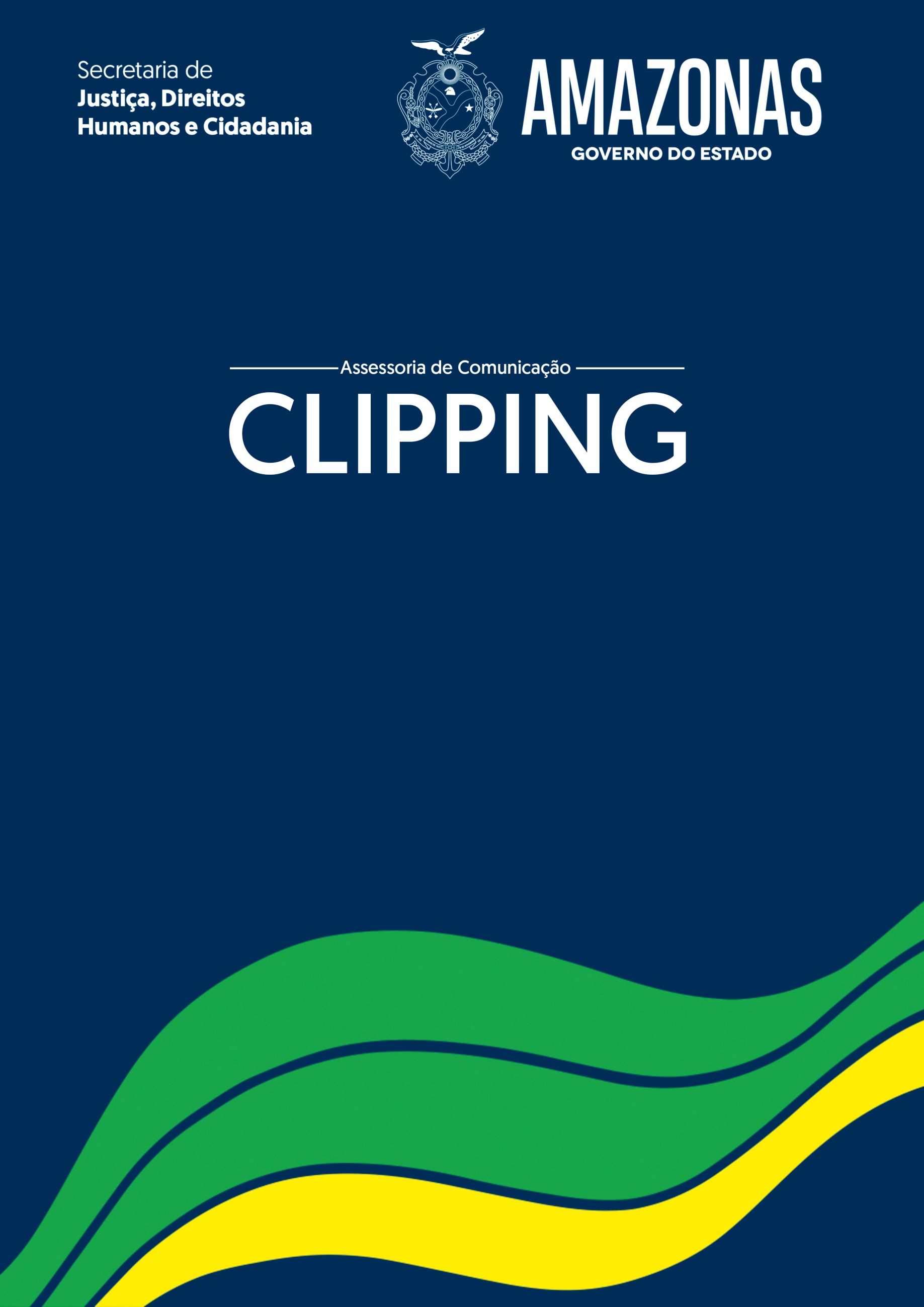 14 e 15 de Maio 2019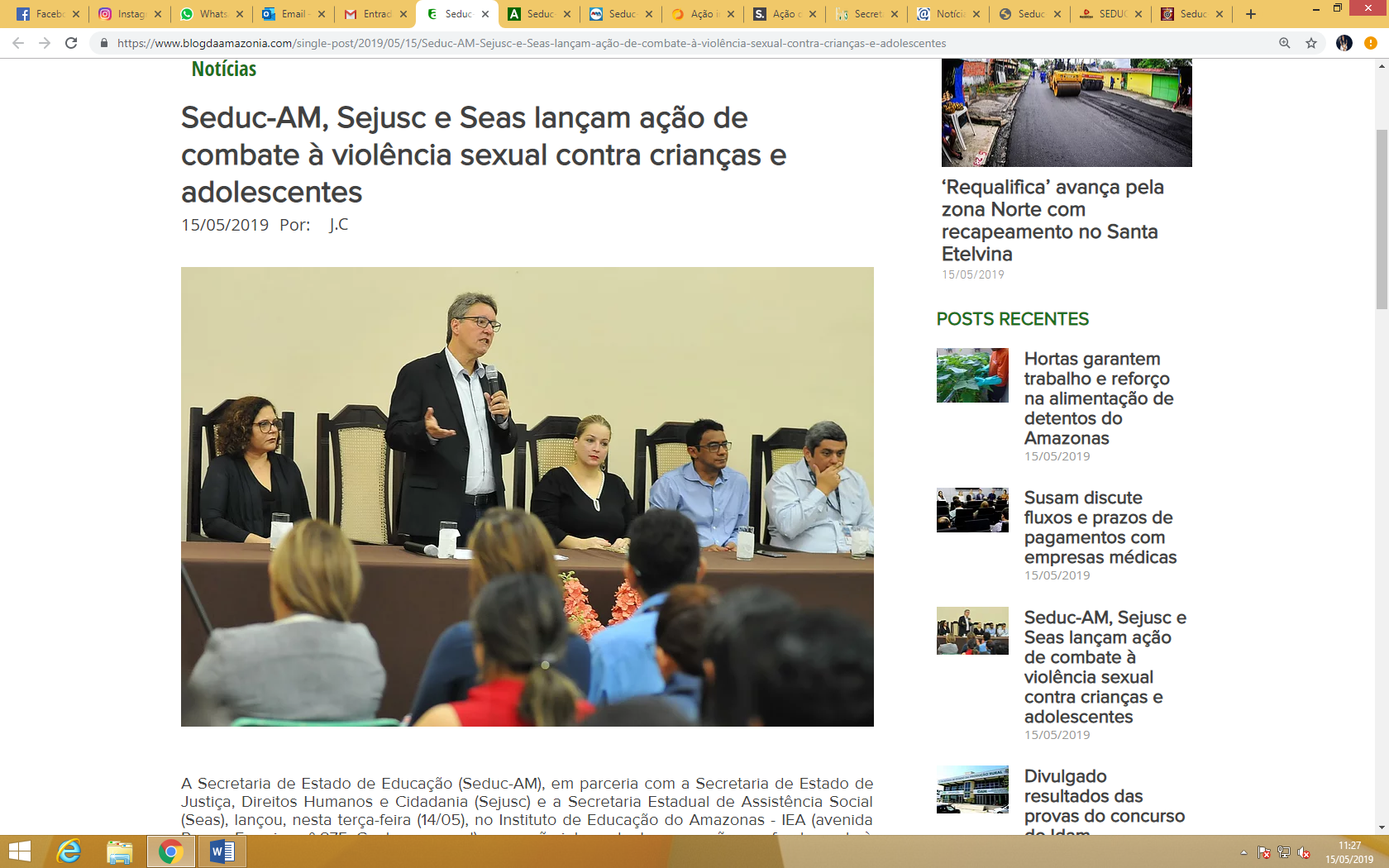 A Secretaria de Estado de Educação (Seduc-AM), em parceria com a Secretaria de Estado de Justiça, Direitos Humanos e Cidadania (Sejusc) e a Secretaria Estadual de Assistência Social (Seas), lançou, nesta terça-feira (14/05), no Instituto de Educação do Amazonas - IEA (avenida Ramos Ferreira, nº 875, Centro, zona sul), uma ação integrada de prevenção e enfrentamento à violência sexual contra crianças e adolescentes. Intitulada ‘Cuidar e Proteger São Nosso Dever’, a iniciativa tem como objetivo intensificar atividades preventivas e formativas para toda a sociedade, por meio das escolas da rede pública do Estado.A princípio, oito unidades de ensino receberão, até o mês de agosto, palestras e oficinas ministradas por equipes das três secretarias envolvidas, com profissionais de Psicologia, Serviço Social e Pedagogia. São elas: Escola Estadual Professor Jorge Karam Neto, E.E. Adalberto Valle, E.E. Engenheiro Arthur Soares Amorim, E.E. Vasco Vasques, E.E. Maria de Lourdes Rodrigues Arruda, E.E. Carvalho Leal e E.E. Antônio da Encarnação Filho, além do próprio IEA.Somente em 2018, essas instituições registraram mais de 210 casos de violação de direitos das crianças e adolescentes - como agressão, bullying, exploração sexual, negligência familiar etc.Sensibilização - De acordo com o titular da Seduc-AM, Luiz Castro, a ação é um trabalho de sensibilização geral tanto de alunos quanto dos professores e servidores da rede pública de ensino do Amazonas.“Com a iniciativa, esperamos ajudar educadores, pedagogos e funcionários da escola a identificarem casos de abuso, além de orientá-los sobre como encaminhar essas ocorrências às autoridades e aos serviços de acolhimento”, afirmou o secretário. “Ao mesmo tempo, essas palestras e oficinas de capacitação podem ajudar os jovens na identificação [de casos de abuso], respeitando, sempre, cada faixa etária”, acrescentou.Integração - A titular da Seas, Marcia de Souza Sahdo, destacou a importância do ‘Cuidar e Proteger São Nosso Dever’ se tratar enquanto uma ação integrada.“Não existe outra maneira, pois esse problema envolve todos nós”, explicou. “Toda situação de abuso precisa ser notificada, mas, para que isso aconteça, as pessoas precisam identificá-la. Todos precisam saber como resse processo, como identificar e para onde encaminhar [esses casos], para que sejam tratados de forma adequada”, completou.Segundo a titular da Sejusc, Caroline Braz, o objetivo da iniciativa é trabalhar tanto com os professores quanto com os alunos da rede pública de ensino.“O intuito é mostrar como identificar possíveis vítimas de violência sexual e como podem ser feitas essas denúncias. Precisamos reduzir esses índices no Estado e essa ação chega para qualificar e informar toda a rede de ensino [professores e estudantes]”, destacou Caroline.Apresentação cultural - O lançamento da ação integrada contou, ainda, com algumas apresentações culturais, como a declamação da poesia ‘Maio Bonito’ pela estudante de Serviço Social da Universidade Federal do Amazonas (Ufam), Karolaine Barroso Tavares. Além dela, os alunos Adal Venâncio da Silva, Jhulle Dwan Silva Ferreira, Rebeca Ramos Fernandes e Sophia Roberto Leão Serrão, todos do IEA, realizaram uma performance musical de ‘Maria Maria’, de Milton Nascimento.Junto aos secretários Luiz Castro, Marcia de Souza Sahdo e Caroline Braz, participaram da ação desta terça-feira: o secretário Executivo Adjunto Pedagógico da Seduc-AM, Raimundo Barradas; o gestor do IEA, José Augusto; o coordenador distrital 1, Adson Cordeiro; e o presidente do grêmio estudantil do IEA, José Felipe Queiroz.Dia 18 de maio - A ação integrada de prevenção e enfrentamento à violência sexual contra crianças e adolescentes ‘Cuidar e Proteger São Nosso Dever’ foi criada em alusão a 18 de maio, data referência para destacar as graves violações de direitos de crianças e adolescentes e convocar toda a sociedade a participar desta luta.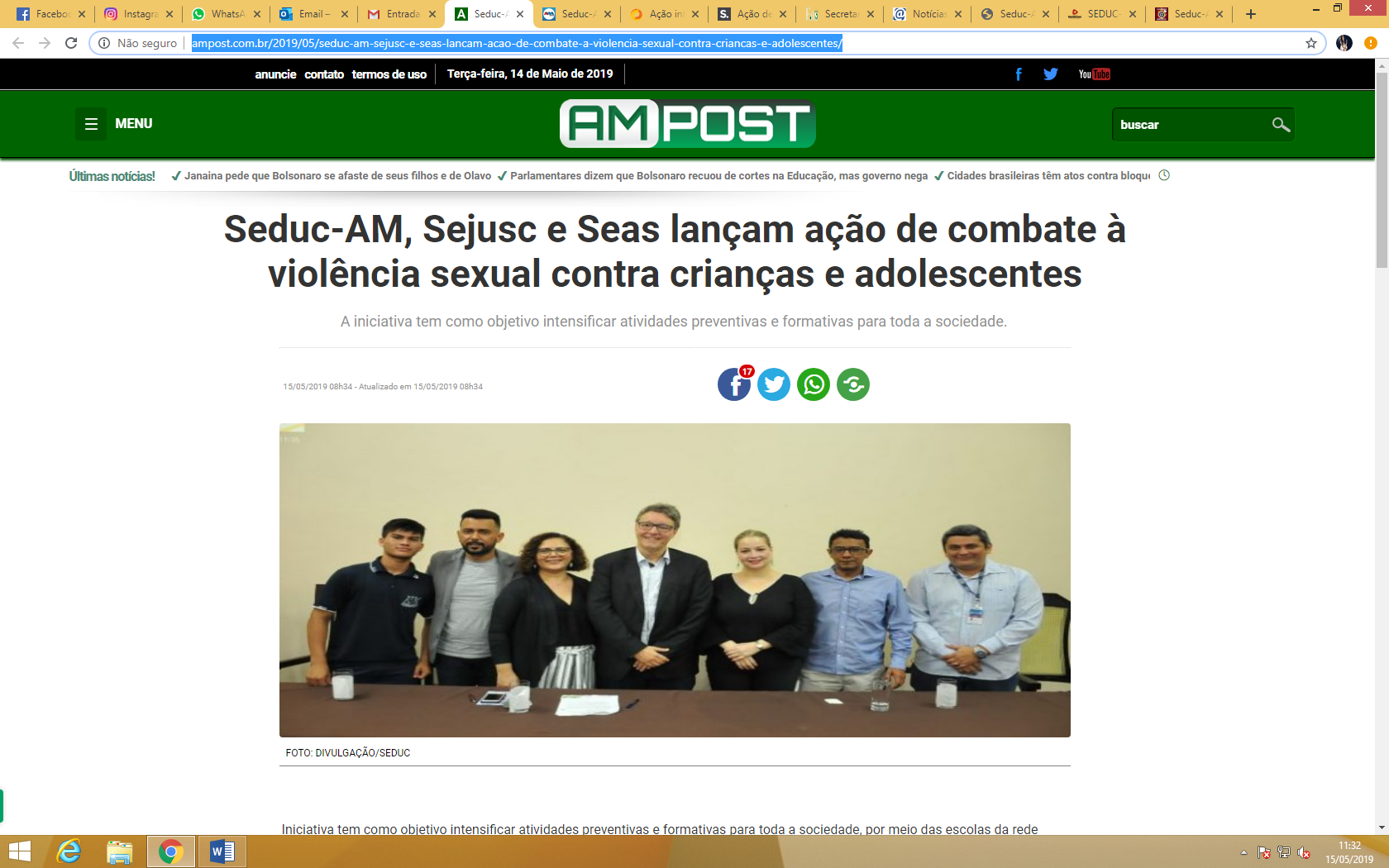 Iniciativa tem como objetivo intensificar atividades preventivas e formativas para toda a sociedade, por meio das escolas da rede pública do EstadoA Secretaria de Estado de Educação (Seduc-AM), em parceria com a Secretaria de Estado de Justiça, Direitos Humanos e Cidadania (Sejusc) e a Secretaria Estadual de Assistência Social (Seas), lançou, nesta terça-feira (14/05), no Instituto de Educação do Amazonas – IEA (avenida Ramos Ferreira, nº 875, Centro, zona sul), uma ação integrada de prevenção e enfrentamento à violência sexual contra crianças e adolescentes. Intitulada ‘Cuidar e Proteger São Nosso Dever’, a iniciativa tem como objetivo intensificar atividades preventivas e formativas para toda a sociedade, por meio das escolas da rede pública do Estado.A princípio, oito unidades de ensino receberão, até o mês de agosto, palestras e oficinas ministradas por equipes das três secretarias envolvidas, com profissionais de Psicologia, Serviço Social e Pedagogia. São elas: Escola Estadual Professor Jorge Karam Neto, E.E. Adalberto Valle, E.E. Engenheiro Arthur Soares Amorim, E.E. Vasco Vasques, E.E. Maria de Lourdes Rodrigues Arruda, E.E. Carvalho Leal e E.E. Antônio da Encarnação Filho, além do próprio IEA.Somente em 2018, essas instituições registraram mais de 210 casos de violação de direitos das crianças e adolescentes – como agressão, bullying, exploração sexual, negligência familiar etc.Sensibilização – De acordo com o titular da Seduc-AM, Luiz Castro, a ação é um trabalho de sensibilização geral tanto de alunos quanto dos professores e servidores da rede pública de ensino do Amazonas.“Com a iniciativa, esperamos ajudar educadores, pedagogos e funcionários da escola a identificarem casos de abuso, além de orientá-los sobre como encaminhar essas ocorrências às autoridades e aos serviços de acolhimento”, afirmou o secretário. “Ao mesmo tempo, essas palestras e oficinas de capacitação podem ajudar os jovens na identificação [de casos de abuso], respeitando, sempre, cada faixa etária”, acrescentou.Integração – A titular da Seas, Marcia de Souza Sahdo, destacou a importância do ‘Cuidar e Proteger São Nosso Dever’ se tratar enquanto uma ação integrada.“Não existe outra maneira, pois esse problema envolve todos nós”, explicou. “Toda situação de abuso precisa ser notificada, mas, para que isso aconteça, as pessoas precisam identificá-la. Todos precisam saber como resse processo, como identificar e para onde encaminhar [esses casos], para que sejam tratados de forma adequada”, completou.Segundo a titular da Sejusc, Caroline Braz, o objetivo da iniciativa é trabalhar tanto com os professores quanto com os alunos da rede pública de ensino.“O intuito é mostrar como identificar possíveis vítimas de violência sexual e como podem ser feitas essas denúncias. Precisamos reduzir esses índices no Estado e essa ação chega para qualificar e informar toda a rede de ensino [professores e estudantes]”, destacou Caroline.Apresentação cultural – O lançamento da ação integrada contou, ainda, com algumas apresentações culturais, como a declamação da poesia ‘Maio Bonito’ pela estudante de Serviço Social da Universidade Federal do Amazonas (Ufam), Karolaine Barroso Tavares. Além dela, os alunos Adal Venâncio da Silva, Jhulle Dwan Silva Ferreira, Rebeca Ramos Fernandes e Sophia Roberto Leão Serrão, todos do IEA, realizaram uma performance musical de ‘Maria Maria’, de Milton Nascimento.Junto aos secretários Luiz Castro, Marcia de Souza Sahdo e Caroline Braz, participaram da ação desta terça-feira: o secretário Executivo Adjunto Pedagógico da Seduc-AM, Raimundo Barradas; o gestor do IEA, José Augusto; o coordenador distrital 1, Adson Cordeiro; e o presidente do grêmio estudantil do IEA, José Felipe Queiroz.Dia 18 de maio – A ação integrada de prevenção e enfrentamento à violência sexual contra crianças e adolescentes ‘Cuidar e Proteger São Nosso Dever’ foi criada em alusão a 18 de maio, data referência para destacar as graves violações de direitos de crianças e adolescentes e convocar toda a sociedade a participar desta luta.,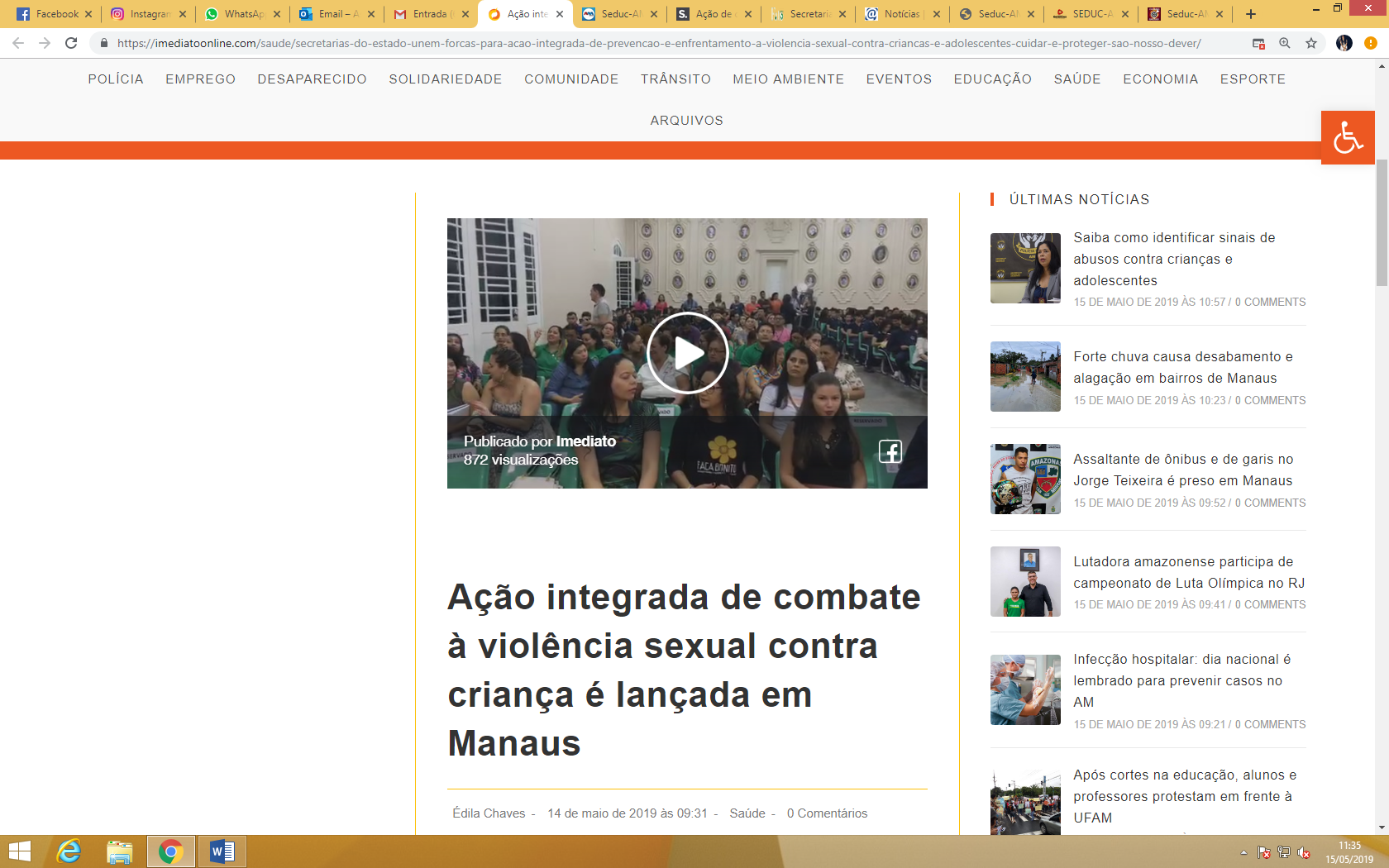 Manaus – AM | Durante a manhã desta terça-feira (14), as Secretarias de Estado de Educação e Qualidade do Ensino (Seduc-AM), de Estado de Justiça, Direitos Humanos e Cidadania (Sejusc) e Estadual de Assistência Social (Seas) , lançam ação integrada de prevenção e enfrentamento à violência sexual contra crianças e adolescentes “Cuidar e Proteger É Nosso Dever” , a abertura ocorreu no Instituto de Educação do Amazonas, avenida Ramos Ferreira, Centro, zona Sul.“Como na escola é que se tem a maior concentração de crianças, o intuito da ação ,em união com as demais secretarias é justamente identificar este aluno que é ou foi vítima, através de um colega de um professor onde estarão totalmente formados através das ações que estamos agora colocando à disposição destas unidades, porque o intuito é proteger essas crianças, este jovens e mostrá-los que calar-se não é a solução” Destacou Luiz Castro Secretário de Educação.Em alusão ao dia 18 de maio, data referência para destacar as graves violações de direitos de crianças e adolescentes e convocar toda a sociedade a participar desta luta, ela vem como objetivo intensificar atividades preventivas e formativas para toda a sociedade, durante todo o ano, por meio das escolas.Sendo a escola local de concentração de jovens e crianças, as unidades de ensino da rede pública estadual estarão envolvidas diretamente na campanha, neste ano. A princípio, oito escolas participarão da ação integrada. São elas: IEA, Jorge Karan, Adalberto Vale, Eng. Artur Soares Amorim, Vasco Vasques, Maria de Lourdes, Carvalho Leal e Antônio Encarnação, elas registraram mais de 210 casos de violação de direitos das crianças e adolescentes – como agressão, bullying, exploração sexual, negligência família, entre outras. Para combater esses índices, as escolas receberão, até o mês de agosto, palestras e oficinas ministradas por equipes das três secretarias envolvidas, com profissionais de Psicologia, Serviço Social e Pedagogia.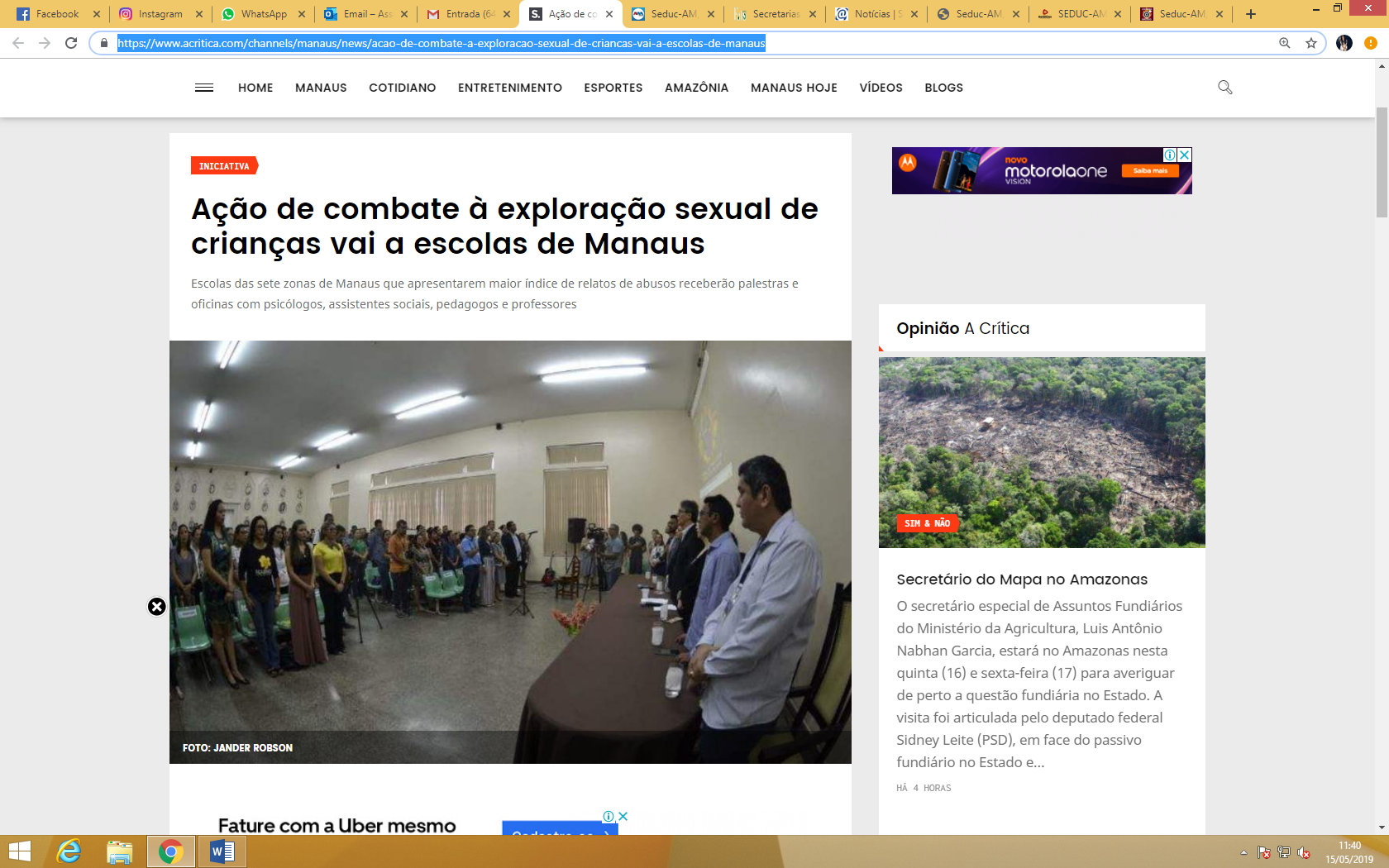 Lançada na manhã desta terça-feira (14), no salão nobre do Instituto de Educação do Amazonas (IEA), no Centro, ação integrada de combate à exploração sexual de crianças e adolescentes vai monitorar casos de abusos relatados por alunos de oito escolas de Manaus.Promovida pela Secretaria Estadual de Educação (Seduc) em parceira com a Secretaria de Estado de Justiça, Direitos Humanos e Cidadania (Sejusc) e Secretaria Estadual de Assistência Social (Seas), a ação faz referência ao Dia Nacional de Combate ao Abuso e à Exploração Sexual de Crianças e Adolescentes, celebrado no dia 18 de maio.Nesta primeira etapa, as escolas das sete zonas que apresentarem maior índice de relatos receberão palestras e oficinas com psicólogos, assistentes sociais, pedagogos e professores."Muitos abusos são revelados dentro da própria escola. É nesse ambiente que jovens e professores podem ajudar a identificar violência cometida dentro de casa, ela comunidade ou dentro da própria escola", afirmou o secretário de estado de Educação, Luiz Castro.De acordo com dados das três secretarias, cerca de 210 ocorrências foram registradas nas unidades que serão atendidas na fase inicial da ação.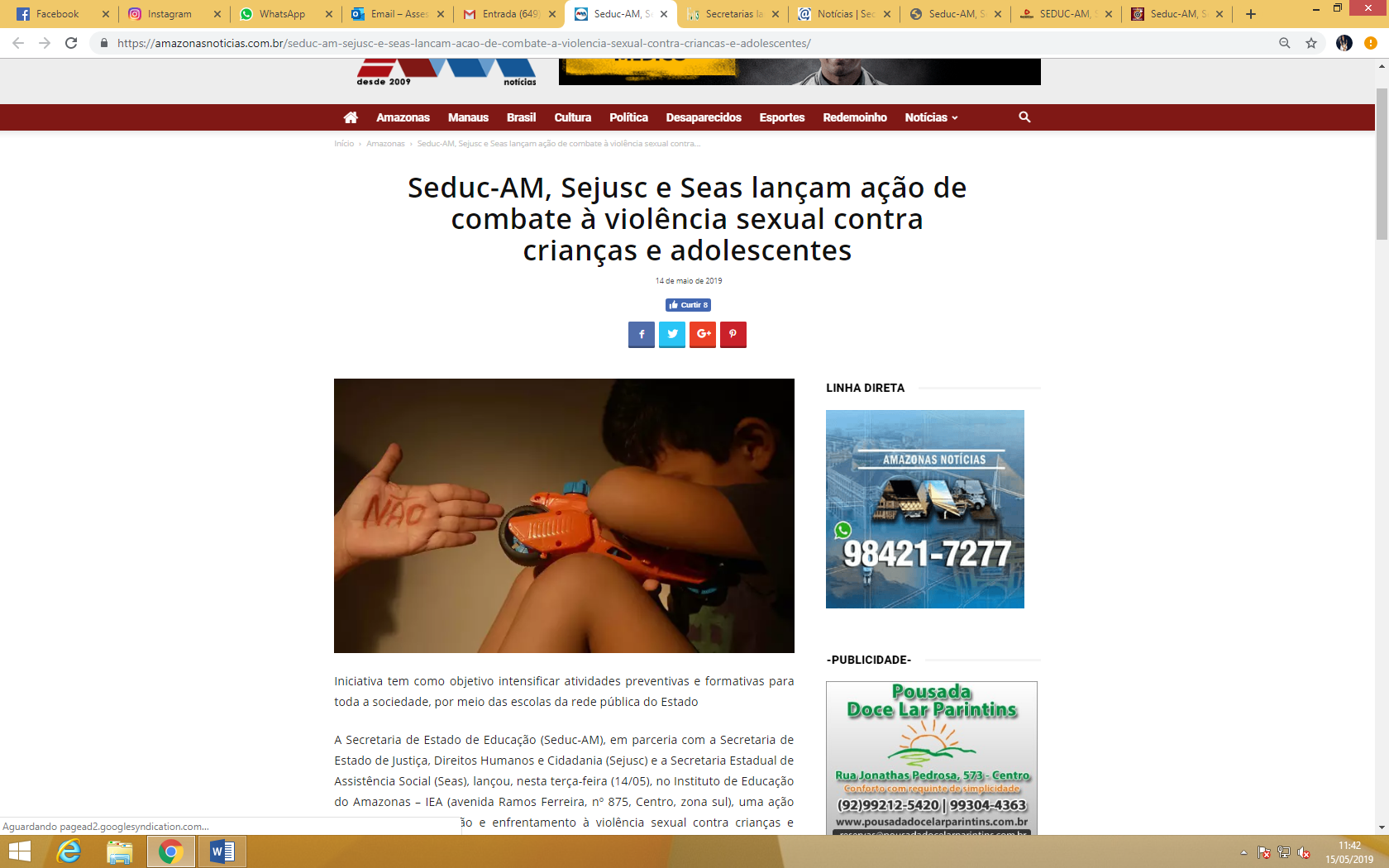 Iniciativa tem como objetivo intensificar atividades preventivas e formativas para toda a sociedade, por meio das escolas da rede pública do EstadoA Secretaria de Estado de Educação (Seduc-AM), em parceria com a Secretaria de Estado de Justiça, Direitos Humanos e Cidadania (Sejusc) e a Secretaria Estadual de Assistência Social (Seas), lançou, nesta terça-feira (14/05), no Instituto de Educação do Amazonas – IEA (avenida Ramos Ferreira, nº 875, Centro, zona sul), uma ação integrada de prevenção e enfrentamento à violência sexual contra crianças e adolescentes. Intitulada ‘Cuidar e Proteger São Nosso Dever’, a iniciativa tem como objetivo intensificar atividades preventivas e formativas para toda a sociedade, por meio das escolas da rede pública do Estado.A princípio, oito unidades de ensino receberão, até o mês de agosto, palestras e oficinas ministradas por equipes das três secretarias envolvidas, com profissionais de Psicologia, Serviço Social e Pedagogia. São elas: Escola Estadual Professor Jorge Karam Neto, E.E. Adalberto Valle, E.E. Engenheiro Arthur Soares Amorim, E.E. Vasco Vasques, E.E. Maria de Lourdes Rodrigues Arruda, E.E. Carvalho Leal e E.E. Antônio da Encarnação Filho, além do próprio IEA.Somente em 2018, essas instituições registraram mais de 210 casos de violação de direitos das crianças e adolescentes – como agressão, bullying, exploração sexual, negligência familiar etc.Sensibilização – De acordo com o titular da Seduc-AM, Luiz Castro, a ação é um trabalho de sensibilização geral tanto de alunos quanto dos professores e servidores da rede pública de ensino do Amazonas.“Com a iniciativa, esperamos ajudar educadores, pedagogos e funcionários da escola a identificarem casos de abuso, além de orientá-los sobre como encaminhar essas ocorrências às autoridades e aos serviços de acolhimento”, afirmou o secretário. “Ao mesmo tempo, essas palestras e oficinas de capacitação podem ajudar os jovens na identificação [de casos de abuso], respeitando, sempre, cada faixa etária”, acrescentou.Integração – A titular da Seas, Marcia de Souza Sahdo, destacou a importância do ‘Cuidar e Proteger São Nosso Dever’ se tratar enquanto uma ação integrada.“Não existe outra maneira, pois esse problema envolve todos nós”, explicou. “Toda situação de abuso precisa ser notificada, mas, para que isso aconteça, as pessoas precisam identificá-la. Todos precisam saber como resse processo, como identificar e para onde encaminhar [esses casos], para que sejam tratados de forma adequada”, completou.Segundo a titular da Sejusc, Caroline Braz, o objetivo da iniciativa é trabalhar tanto com os professores quanto com os alunos da rede pública de ensino.“O intuito é mostrar como identificar possíveis vítimas de violência sexual e como podem ser feitas essas denúncias. Precisamos reduzir esses índices no Estado e essa ação chega para qualificar e informar toda a rede de ensino [professores e estudantes]”, destacou Caroline.Apresentação cultural – O lançamento da ação integrada contou, ainda, com algumas apresentações culturais, como a declamação da poesia ‘Maio Bonito’ pela estudante de Serviço Social da Universidade Federal do Amazonas (Ufam), Karolaine Barroso Tavares. Além dela, os alunos Adal Venâncio da Silva, Jhulle Dwan Silva Ferreira, Rebeca Ramos Fernandes e Sophia Roberto Leão Serrão, todos do IEA, realizaram uma performance musical de ‘Maria Maria’, de Milton Nascimento.Junto aos secretários Luiz Castro, Marcia de Souza Sahdo e Caroline Braz, participaram da ação desta terça-feira: o secretário Executivo Adjunto Pedagógico da Seduc-AM, Raimundo Barradas; o gestor do IEA, José Augusto; o coordenador distrital 1, Adson Cordeiro; e o presidente do grêmio estudantil do IEA, José Felipe Queiroz.Dia 18 de maio – A ação integrada de prevenção e enfrentamento à violência sexual contra crianças e adolescentes ‘Cuidar e Proteger São Nosso Dever’ foi criada em alusão a 18 de maio, data referência para destacar as graves violações de direitos de crianças e adolescentes e convocar toda a sociedade a participar desta luta.FOTO: DIVULGAÇÃO/SEDUC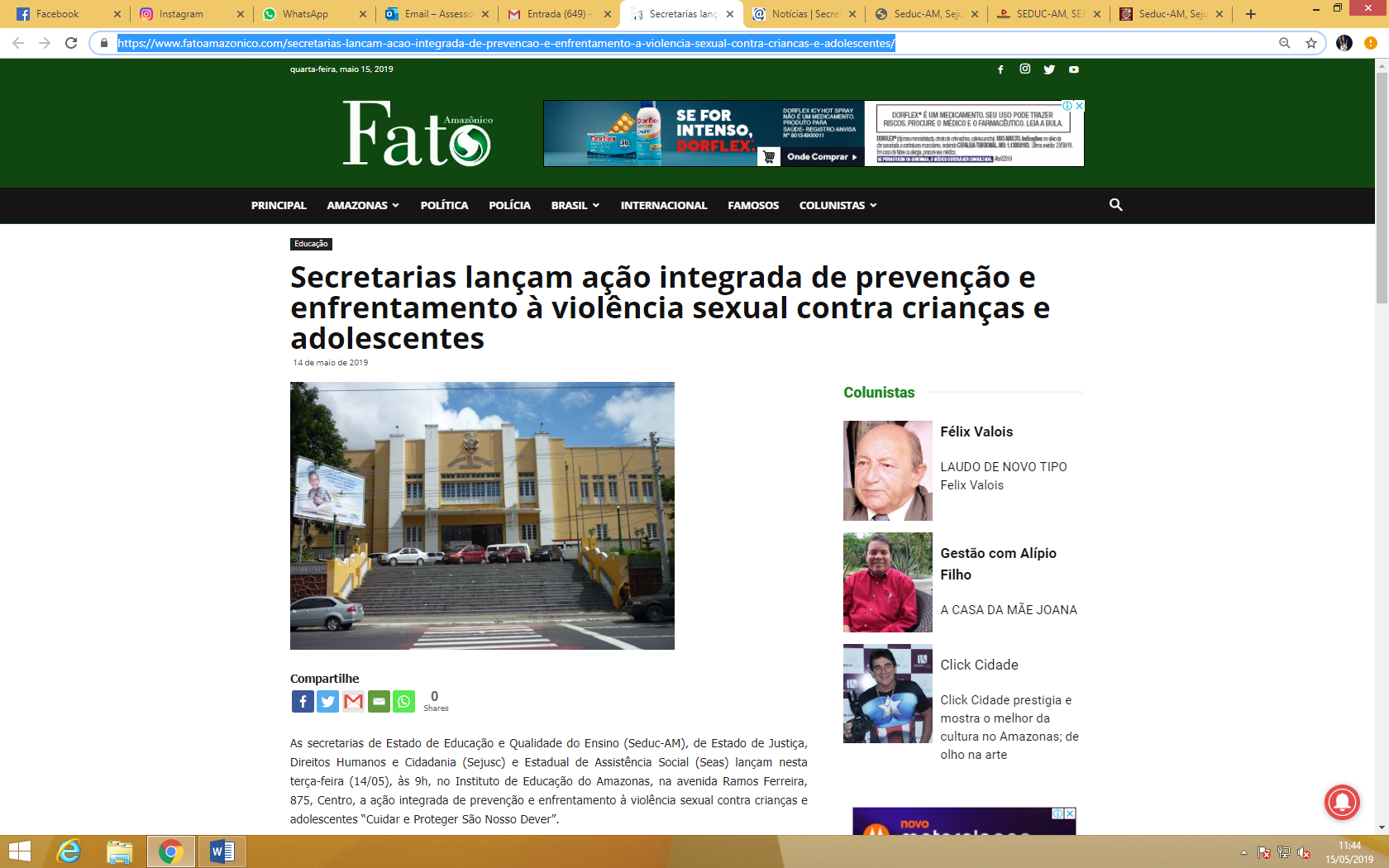 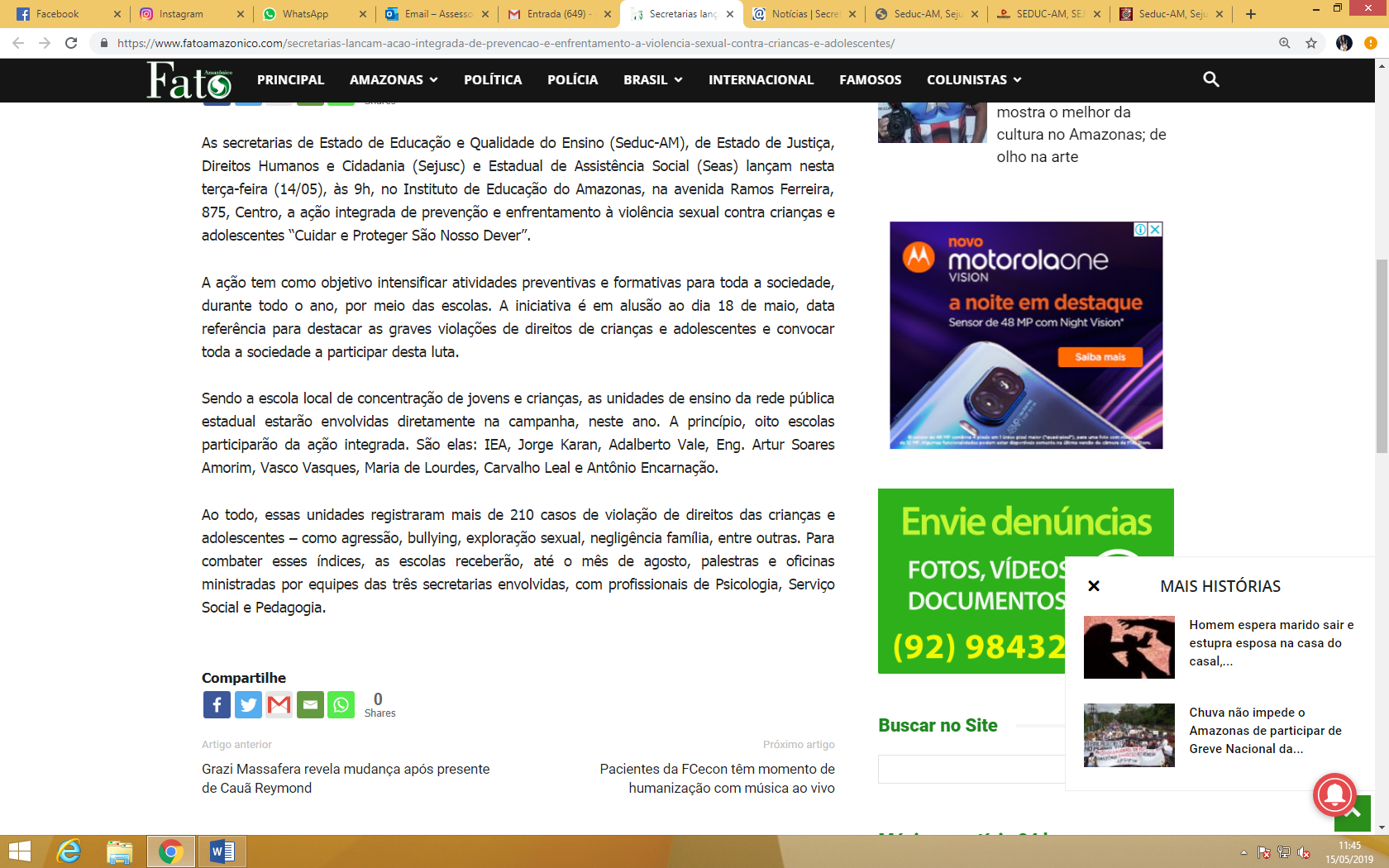 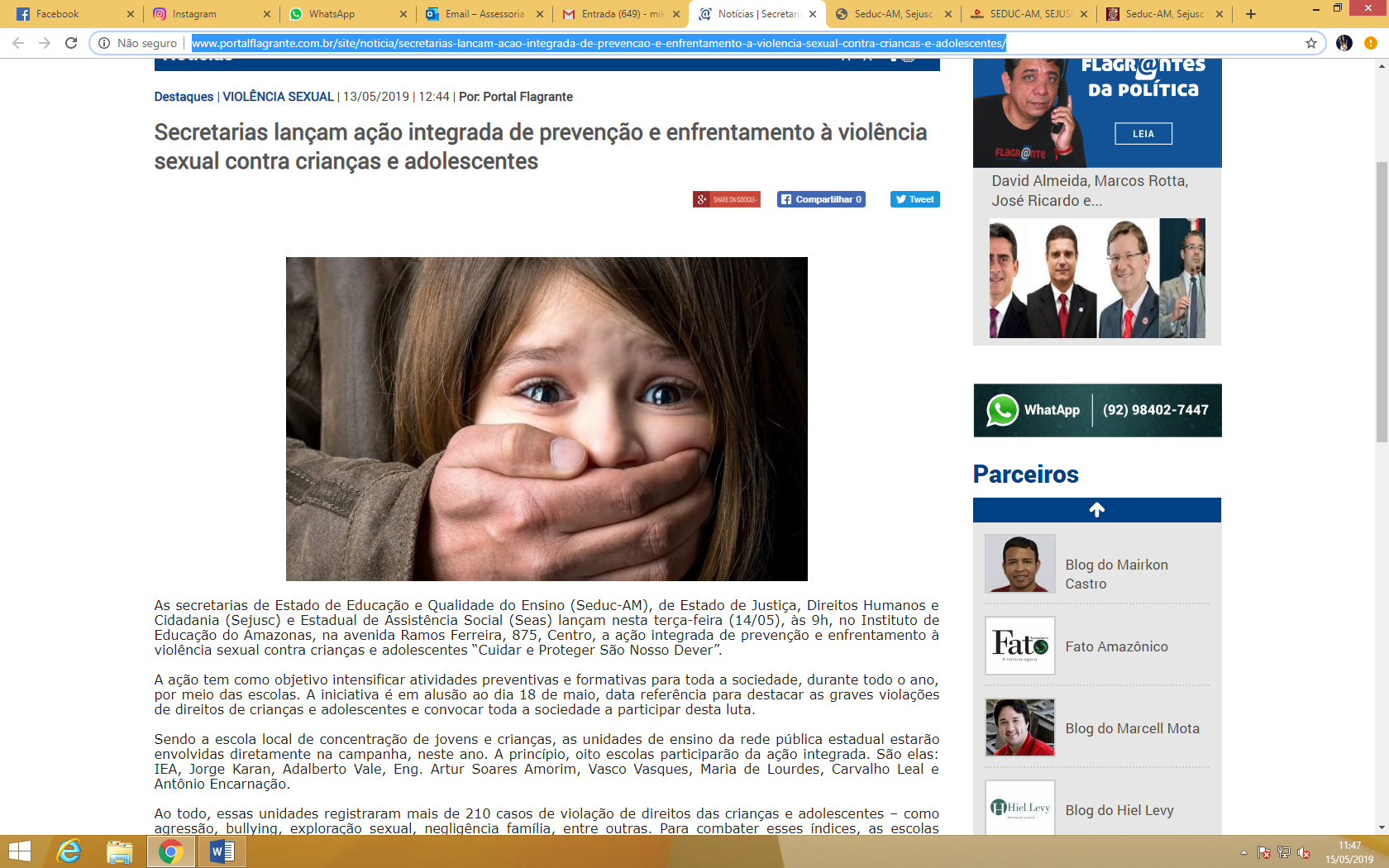 As secretarias de Estado de Educação e Qualidade do Ensino (Seduc-AM), de Estado de Justiça, Direitos Humanos e Cidadania (Sejusc) e Estadual de Assistência Social (Seas) lançam nesta terça-feira (14/05), às 9h, no Instituto de Educação do Amazonas, na avenida Ramos Ferreira, 875, Centro, a ação integrada de prevenção e enfrentamento à violência sexual contra crianças e adolescentes “Cuidar e Proteger São Nosso Dever”.A ação tem como objetivo intensificar atividades preventivas e formativas para toda a sociedade, durante todo o ano, por meio das escolas. A iniciativa é em alusão ao dia 18 de maio, data referência para destacar as graves violações de direitos de crianças e adolescentes e convocar toda a sociedade a participar desta luta.Sendo a escola local de concentração de jovens e crianças, as unidades de ensino da rede pública estadual estarão envolvidas diretamente na campanha, neste ano. A princípio, oito escolas participarão da ação integrada. São elas: IEA, Jorge Karan, Adalberto Vale, Eng. Artur Soares Amorim, Vasco Vasques, Maria de Lourdes, Carvalho Leal e Antônio Encarnação.Ao todo, essas unidades registraram mais de 210 casos de violação de direitos das crianças e adolescentes – como agressão, bullying, exploração sexual, negligência família, entre outras. Para combater esses índices, as escolas receberão, até o mês de agosto, palestras e oficinas ministradas por equipes das três secretarias envolvidas, com profissionais de Psicologia, Serviço Social e Pedagogia.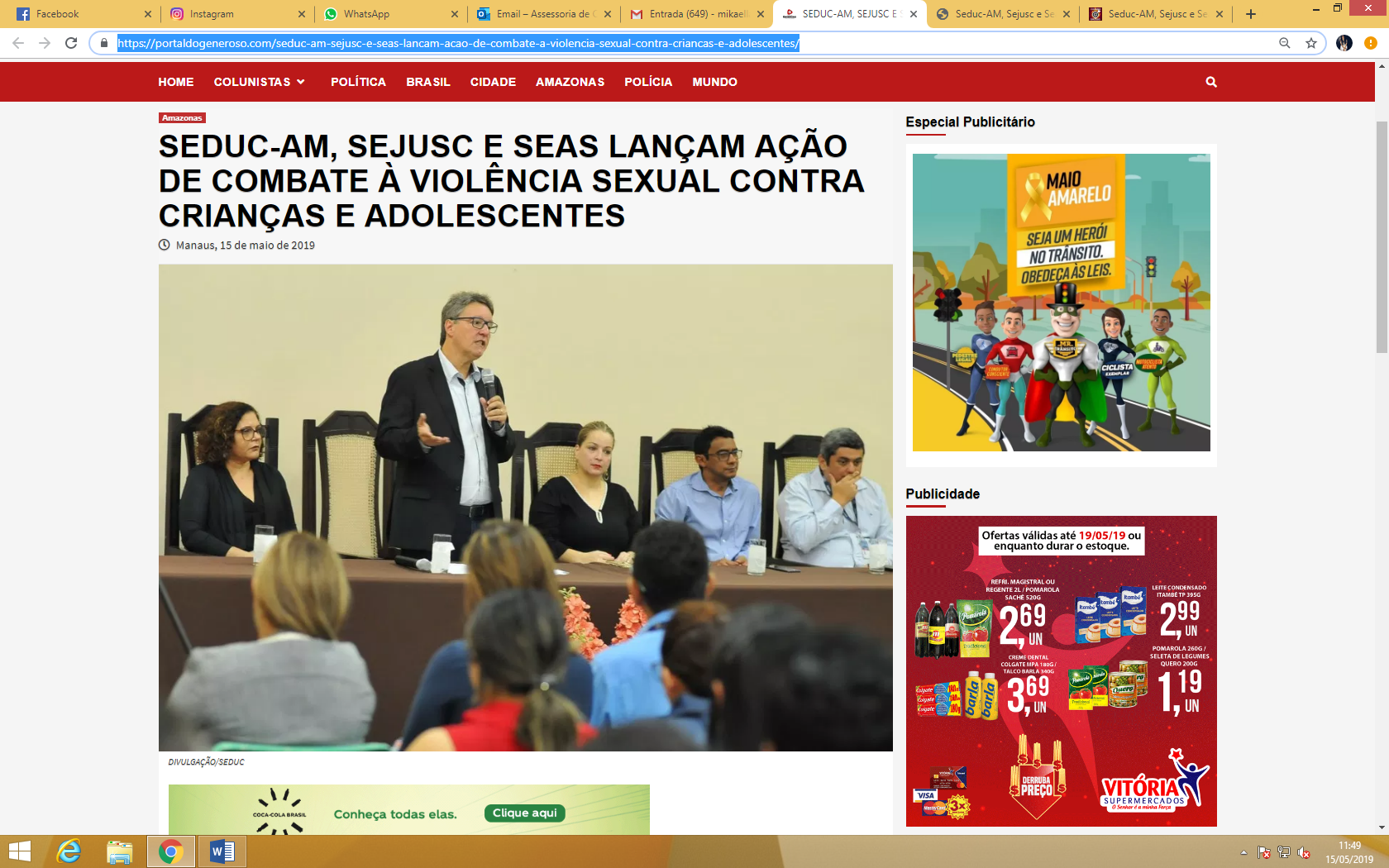 A Secretaria de Estado de Educação (Seduc-AM), em parceria com a Secretaria de Estado de Justiça, Direitos Humanos e Cidadania (Sejusc) e a Secretaria Estadual de Assistência Social (Seas), lançou, nesta terça-feira (14/05), no Instituto de Educação do Amazonas – IEA (avenida Ramos Ferreira, nº 875, Centro, zona sul), uma ação integrada de prevenção e enfrentamento à violência sexual contra crianças e adolescentes. Intitulada ‘Cuidar e Proteger São Nosso Dever’, a iniciativa tem como objetivo intensificar atividades preventivas e formativas para toda a sociedade, por meio das escolas da rede pública do Estado.A princípio, oito unidades de ensino receberão, até o mês de agosto, palestras e oficinas ministradas por equipes das três secretarias envolvidas, com profissionais de Psicologia, Serviço Social e Pedagogia. São elas: Escola Estadual Professor Jorge Karam Neto, E.E. Adalberto Valle, E.E. Engenheiro Arthur Soares Amorim, E.E. Vasco Vasques, E.E. Maria de Lourdes Rodrigues Arruda, E.E. Carvalho Leal e E.E. Antônio da Encarnação Filho, além do próprio IEA.Somente em 2018, essas instituições registraram mais de 210 casos de violação de direitos das crianças e adolescentes – como agressão, bullying, exploração sexual, negligência familiar etc.SensibilizaçãoDe acordo com o titular da Seduc-AM, Luiz Castro, a ação é um trabalho de sensibilização geral tanto de alunos quanto dos professores e servidores da rede pública de ensino do Amazonas.“Com a iniciativa, esperamos ajudar educadores, pedagogos e funcionários da escola a identificarem casos de abuso, além de orientá-los sobre como encaminhar essas ocorrências às autoridades e aos serviços de acolhimento”, afirmou o secretário. “Ao mesmo tempo, essas palestras e oficinas de capacitação podem ajudar os jovens na identificação [de casos de abuso], respeitando, sempre, cada faixa etária”, acrescentou.IntegraçãoA titular da Seas, Marcia de Souza Sahdo, destacou a importância do ‘Cuidar e Proteger São Nosso Dever’ se tratar enquanto uma ação integrada.“Não existe outra maneira, pois esse problema envolve todos nós”, explicou. “Toda situação de abuso precisa ser notificada, mas, para que isso aconteça, as pessoas precisam identificá-la. Todos precisam saber como resse processo, como identificar e para onde encaminhar [esses casos], para que sejam tratados de forma adequada”, completou.Segundo a titular da Sejusc, Caroline Braz, o objetivo da iniciativa é trabalhar tanto com os professores quanto com os alunos da rede pública de ensino.“O intuito é mostrar como identificar possíveis vítimas de violência sexual e como podem ser feitas essas denúncias. Precisamos reduzir esses índices no Estado e essa ação chega para qualificar e informar toda a rede de ensino [professores e estudantes]”, destacou Caroline.Apresentação cultural O lançamento da ação integrada contou, ainda, com algumas apresentações culturais, como a declamação da poesia ‘Maio Bonito’ pela estudante de Serviço Social da Universidade Federal do Amazonas (Ufam), Karolaine Barroso Tavares. Além dela, os alunos Adal Venâncio da Silva, Jhulle Dwan Silva Ferreira, Rebeca Ramos Fernandes e Sophia Roberto Leão Serrão, todos do IEA, realizaram uma performance musical de ‘Maria Maria’, de Milton Nascimento.Junto aos secretários Luiz Castro, Marcia de Souza Sahdo e Caroline Braz, participaram da ação desta terça-feira: o secretário Executivo Adjunto Pedagógico da Seduc-AM, Raimundo Barradas; o gestor do IEA, José Augusto; o coordenador distrital 1, Adson Cordeiro; e o presidente do grêmio estudantil do IEA, José Felipe Queiroz.Dia 18 de maioA ação integrada de prevenção e enfrentamento à violência sexual contra crianças e adolescentes ‘Cuidar e Proteger São Nosso Dever’ foi criada em alusão a 18 de maio, data referência para destacar as graves violações de direitos de crianças e adolescentes e convocar toda a sociedade a participar desta luta.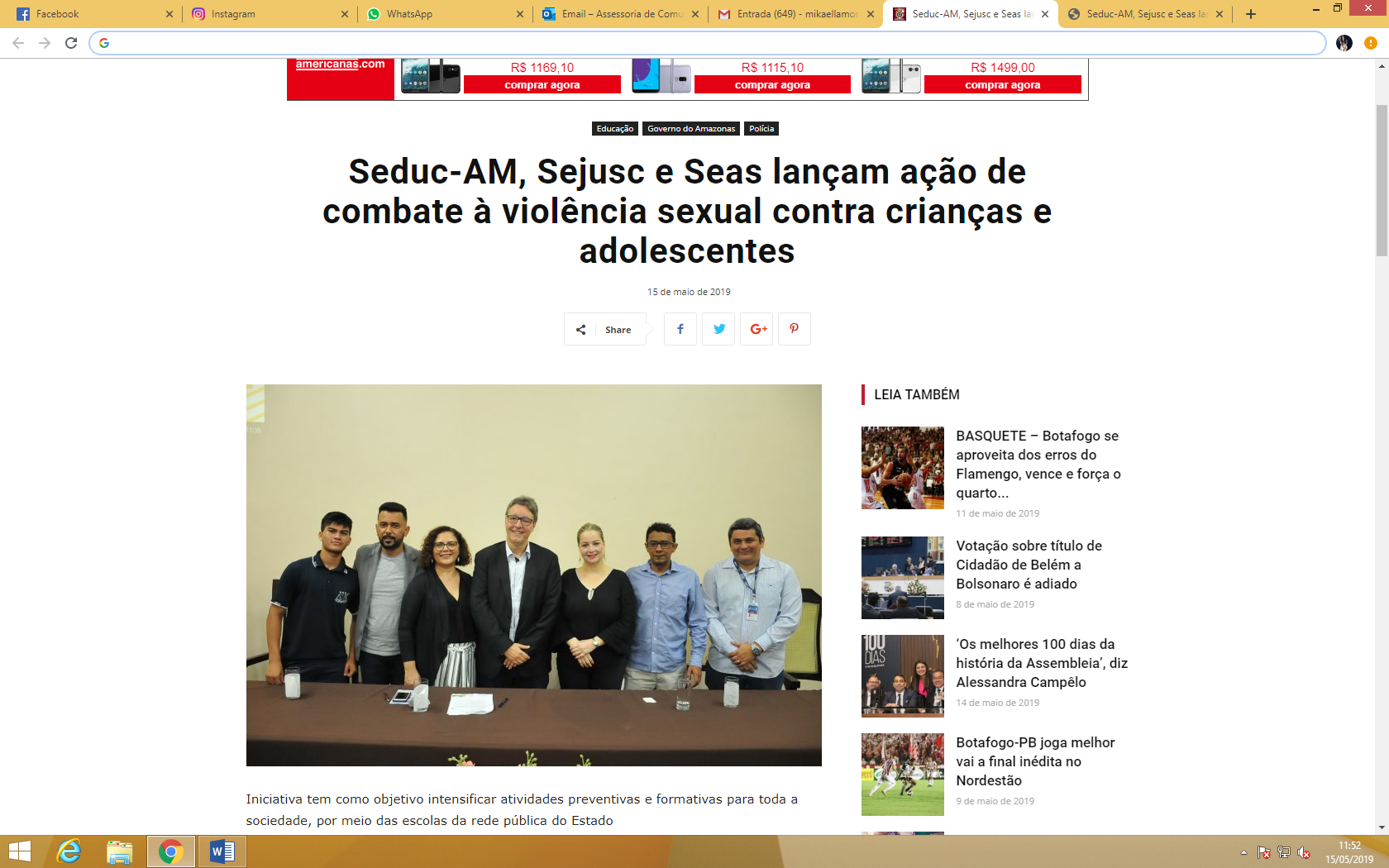 A Secretaria de Estado de Educação (Seduc-AM), em parceria com a Secretaria de Estado de Justiça, Direitos Humanos e Cidadania (Sejusc) e a Secretaria Estadual de Assistência Social (Seas), lançou, nesta terça-feira (14/05), no Instituto de Educação do Amazonas – IEA (avenida Ramos Ferreira, nº 875, Centro, zona sul), uma ação integrada de prevenção e enfrentamento à violência sexual contra crianças e adolescentes. Intitulada ‘Cuidar e Proteger São Nosso Dever’, a iniciativa tem como objetivo intensificar atividades preventivas e formativas para toda a sociedade, por meio das escolas da rede pública do Estado.A princípio, oito unidades de ensino receberão, até o mês de agosto, palestras e oficinas ministradas por equipes das três secretarias envolvidas, com profissionais de Psicologia, Serviço Social e Pedagogia. São elas: Escola Estadual Professor Jorge Karam Neto, E.E. Adalberto Valle, E.E. Engenheiro Arthur Soares Amorim, E.E. Vasco Vasques, E.E. Maria de Lourdes Rodrigues Arruda, E.E. Carvalho Leal e E.E. Antônio da Encarnação Filho, além do próprio IEA.Somente em 2018, essas instituições registraram mais de 210 casos de violação de direitos das crianças e adolescentes – como agressão, bullying, exploração sexual, negligência familiar etc.Sensibilização – De acordo com o titular da Seduc-AM, Luiz Castro, a ação é um trabalho de sensibilização geral tanto de alunos quanto dos professores e servidores da rede pública de ensino do Amazonas.“Com a iniciativa, esperamos ajudar educadores, pedagogos e funcionários da escola a identificarem casos de abuso, além de orientá-los sobre como encaminhar essas ocorrências às autoridades e aos serviços de acolhimento”, afirmou o secretário. “Ao mesmo tempo, essas palestras e oficinas de capacitação podem ajudar os jovens na identificação [de casos de abuso], respeitando, sempre, cada faixa etária”, acrescentou.Integração – A titular da Seas, Marcia de Souza Sahdo, destacou a importância do ‘Cuidar e Proteger São Nosso Dever’ se tratar enquanto uma ação integrada.“Não existe outra maneira, pois esse problema envolve todos nós”, explicou. “Toda situação de abuso precisa ser notificada, mas, para que isso aconteça, as pessoas precisam identificá-la. Todos precisam saber como resse processo, como identificar e para onde encaminhar [esses casos], para que sejam tratados de forma adequada”, completou.Segundo a titular da Sejusc, Caroline Braz, o objetivo da iniciativa é trabalhar tanto com os professores quanto com os alunos da rede pública de ensino.“O intuito é mostrar como identificar possíveis vítimas de violência sexual e como podem ser feitas essas denúncias. Precisamos reduzir esses índices no Estado e essa ação chega para qualificar e informar toda a rede de ensino [professores e estudantes]”, destacou Caroline.Apresentação cultural – O lançamento da ação integrada contou, ainda, com algumas apresentações culturais, como a declamação da poesia ‘Maio Bonito’ pela estudante de Serviço Social da Universidade Federal do Amazonas (Ufam), Karolaine Barroso Tavares. Além dela, os alunos Adal Venâncio da Silva, Jhulle Dwan Silva Ferreira, Rebeca Ramos Fernandes e Sophia Roberto Leão Serrão, todos do IEA, realizaram uma performance musical de ‘Maria Maria’, de Milton Nascimento.Junto aos secretários Luiz Castro, Marcia de Souza Sahdo e Caroline Braz, participaram da ação desta terça-feira: o secretário Executivo Adjunto Pedagógico da Seduc-AM, Raimundo Barradas; o gestor do IEA, José Augusto; o coordenador distrital 1, Adson Cordeiro; e o presidente do grêmio estudantil do IEA, José Felipe Queiroz.Dia 18 de maio – A ação integrada de prevenção e enfrentamento à violência sexual contra crianças e adolescentes ‘Cuidar e Proteger São Nosso Dever’ foi criada em alusão a 18 de maio, data referência para destacar as graves violações de direitos de crianças e adolescentes e convocar toda a sociedade a participar desta luta.FOTOS: DIVULGAÇÃO/SEDUC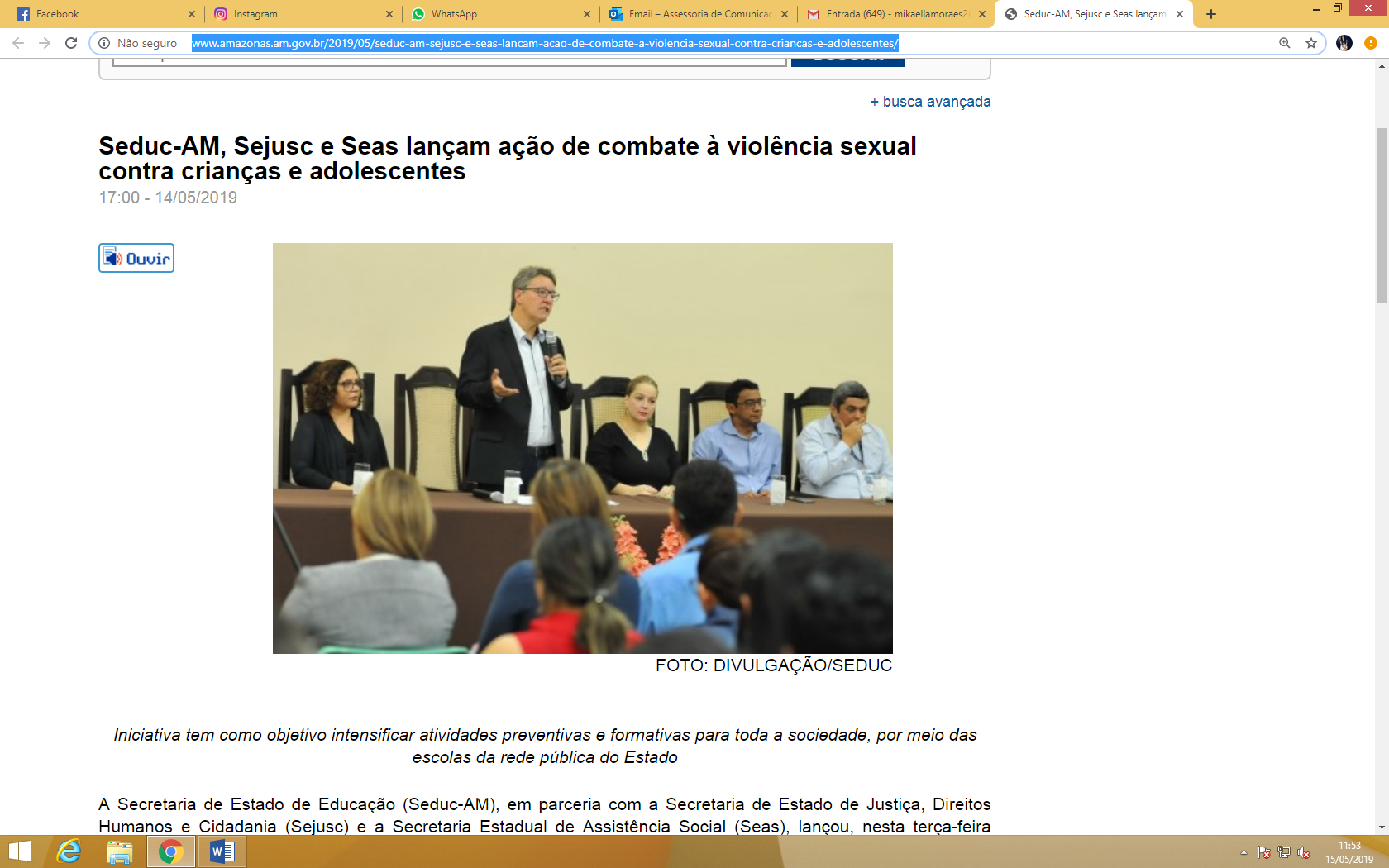 Iniciativa tem como objetivo intensificar atividades preventivas e formativas para toda a sociedade, por meio das escolas da rede pública do EstadoA Secretaria de Estado de Educação (Seduc-AM), em parceria com a Secretaria de Estado de Justiça, Direitos Humanos e Cidadania (Sejusc) e a Secretaria Estadual de Assistência Social (Seas), lançou, nesta terça-feira (14/05), no Instituto de Educação do Amazonas – IEA (avenida Ramos Ferreira, nº 875, Centro, zona sul), uma ação integrada de prevenção e enfrentamento à violência sexual contra crianças e adolescentes. Intitulada ‘Cuidar e Proteger São Nosso Dever’, a iniciativa tem como objetivo intensificar atividades preventivas e formativas para toda a sociedade, por meio das escolas da rede pública do Estado.A princípio, oito unidades de ensino receberão, até o mês de agosto, palestras e oficinas ministradas por equipes das três secretarias envolvidas, com profissionais de Psicologia, Serviço Social e Pedagogia. São elas: Escola Estadual Professor Jorge Karam Neto, E.E. Adalberto Valle, E.E. Engenheiro Arthur Soares Amorim, E.E. Vasco Vasques, E.E. Maria de Lourdes Rodrigues Arruda, E.E. Carvalho Leal e E.E. Antônio da Encarnação Filho, além do próprio IEA.Somente em 2018, essas instituições registraram mais de 210 casos de violação de direitos das crianças e adolescentes – como agressão, bullying, exploração sexual, negligência familiar etc.Sensibilização - De acordo com o titular da Seduc-AM, Luiz Castro, a ação é um trabalho de sensibilização geral tanto de alunos quanto dos professores e servidores da rede pública de ensino do Amazonas.“Com a iniciativa, esperamos ajudar educadores, pedagogos e funcionários da escola a identificarem casos de abuso, além de orientá-los sobre como encaminhar essas ocorrências às autoridades e aos serviços de acolhimento”, afirmou o secretário. “Ao mesmo tempo, essas palestras e oficinas de capacitação podem ajudar os jovens na identificação [de casos de abuso], respeitando, sempre, cada faixa etária”, acrescentou.Integração - A titular da Seas, Marcia de Souza Sahdo, destacou a importância do ‘Cuidar e Proteger São Nosso Dever’ se tratar enquanto uma ação integrada.“Não existe outra maneira, pois esse problema envolve todos nós”, explicou. “Toda situação de abuso precisa ser notificada, mas, para que isso aconteça, as pessoas precisam identificá-la. Todos precisam saber como resse processo, como identificar e para onde encaminhar [esses casos], para que sejam tratados de forma adequada”, completou.Segundo a titular da Sejusc, Caroline Braz, o objetivo da iniciativa é trabalhar tanto com os professores quanto com os alunos da rede pública de ensino.“O intuito é mostrar como identificar possíveis vítimas de violência sexual e como podem ser feitas essas denúncias. Precisamos reduzir esses índices no Estado e essa ação chega para qualificar e informar toda a rede de ensino [professores e estudantes]”, destacou Caroline.Apresentação cultural - O lançamento da ação integrada contou, ainda, com algumas apresentações culturais, como a declamação da poesia ‘Maio Bonito’ pela estudante de Serviço Social da Universidade Federal do Amazonas (Ufam), Karolaine Barroso Tavares. Além dela, os alunos Adal Venâncio da Silva, Jhulle Dwan Silva Ferreira, Rebeca Ramos Fernandes e Sophia Roberto Leão Serrão, todos do IEA, realizaram uma performance musical de ‘Maria Maria’, de Milton Nascimento.Junto aos secretários Luiz Castro, Marcia de Souza Sahdo e Caroline Braz, participaram da ação desta terça-feira: o secretário Executivo Adjunto Pedagógico da Seduc-AM, Raimundo Barradas; o gestor do IEA, José Augusto; o coordenador distrital 1, Adson Cordeiro; e o presidente do grêmio estudantil do IEA, José Felipe Queiroz.Dia 18 de maio - A ação integrada de prevenção e enfrentamento à violência sexual contra crianças e adolescentes ‘Cuidar e Proteger São Nosso Dever’ foi criada em alusão a 18 de maio, data referência para destacar as graves violações de direitos de crianças e adolescentes e convocar toda a sociedade a participar desta luta.DATA15/05/201915/05/201915/05/2019DIA DA SEMANADIA DA SEMANAquarta-feira quarta-feira VEÍCULOPortal da Amazônia Portal da Amazônia Portal da Amazônia EDITORIA/ COLUNAEDITORIA/ COLUNACidades Cidades LINKhttps://www.blogdaamazonia.com/single-post/2019/05/15/Seduc-AM-Sejusc-e-Seas-lançam-ação-de-combate-à-violência-sexual-contra-crianças-e-adolescentes https://www.blogdaamazonia.com/single-post/2019/05/15/Seduc-AM-Sejusc-e-Seas-lançam-ação-de-combate-à-violência-sexual-contra-crianças-e-adolescentes https://www.blogdaamazonia.com/single-post/2019/05/15/Seduc-AM-Sejusc-e-Seas-lançam-ação-de-combate-à-violência-sexual-contra-crianças-e-adolescentes https://www.blogdaamazonia.com/single-post/2019/05/15/Seduc-AM-Sejusc-e-Seas-lançam-ação-de-combate-à-violência-sexual-contra-crianças-e-adolescentes https://www.blogdaamazonia.com/single-post/2019/05/15/Seduc-AM-Sejusc-e-Seas-lançam-ação-de-combate-à-violência-sexual-contra-crianças-e-adolescentes https://www.blogdaamazonia.com/single-post/2019/05/15/Seduc-AM-Sejusc-e-Seas-lançam-ação-de-combate-à-violência-sexual-contra-crianças-e-adolescentes https://www.blogdaamazonia.com/single-post/2019/05/15/Seduc-AM-Sejusc-e-Seas-lançam-ação-de-combate-à-violência-sexual-contra-crianças-e-adolescentes TÍTULOSeduc-AM, Sejusc e Seas lançam ação de combate à violência sexual contra crianças e adolescentes Seduc-AM, Sejusc e Seas lançam ação de combate à violência sexual contra crianças e adolescentes Seduc-AM, Sejusc e Seas lançam ação de combate à violência sexual contra crianças e adolescentes Seduc-AM, Sejusc e Seas lançam ação de combate à violência sexual contra crianças e adolescentes Seduc-AM, Sejusc e Seas lançam ação de combate à violência sexual contra crianças e adolescentes Seduc-AM, Sejusc e Seas lançam ação de combate à violência sexual contra crianças e adolescentes Seduc-AM, Sejusc e Seas lançam ação de combate à violência sexual contra crianças e adolescentes CITA A SECRETARIA SEJUSCCITA A SECRETARIA SEJUSCCITA A SECRETARIA SEJUSCSIM SIM Apoio SEJUSC Apoio SEJUSC Apoio SEJUSC TIPO DE CONTEÚDOTIPO DE CONTEÚDOTIPO DE CONTEÚDOPositivo Positivo Apoio SEJUSC Apoio SEJUSC Apoio SEJUSC TIPO DE MÍDIATIPO DE MÍDIARelease ASCOM SEJUSCRelease ASCOM SEJUSCRelease ASCOM SEJUSCRelease ASCOM SEJUSCRelease ASCOM SEJUSCTIPO DE MÍDIATIPO DE MÍDIADivulgação PrópriaDivulgação PrópriaDivulgação PrópriaDivulgação PrópriaDivulgação PrópriaxTIPO DE MÍDIATIPO DE MÍDIAIniciativa do VeículoIniciativa do VeículoIniciativa do VeículoIniciativa do VeículoIniciativa do VeículoTIPO DE MÍDIATIPO DE MÍDIANota ASCOM SEJUSCNota ASCOM SEJUSCNota ASCOM SEJUSCNota ASCOM SEJUSCNota ASCOM SEJUSCDATA15/05/201915/05/201915/05/2019DIA DA SEMANADIA DA SEMANAQuarta-feira Quarta-feira VEÍCULOPortal AM post Portal AM post Portal AM post EDITORIA/ COLUNAEDITORIA/ COLUNACidades Cidades LINKhttp://ampost.com.br/2019/05/seduc-am-sejusc-e-seas-lancam-acao-de-combate-a-violencia-sexual-contra-criancas-e-adolescentes/ http://ampost.com.br/2019/05/seduc-am-sejusc-e-seas-lancam-acao-de-combate-a-violencia-sexual-contra-criancas-e-adolescentes/ http://ampost.com.br/2019/05/seduc-am-sejusc-e-seas-lancam-acao-de-combate-a-violencia-sexual-contra-criancas-e-adolescentes/ http://ampost.com.br/2019/05/seduc-am-sejusc-e-seas-lancam-acao-de-combate-a-violencia-sexual-contra-criancas-e-adolescentes/ http://ampost.com.br/2019/05/seduc-am-sejusc-e-seas-lancam-acao-de-combate-a-violencia-sexual-contra-criancas-e-adolescentes/ http://ampost.com.br/2019/05/seduc-am-sejusc-e-seas-lancam-acao-de-combate-a-violencia-sexual-contra-criancas-e-adolescentes/ http://ampost.com.br/2019/05/seduc-am-sejusc-e-seas-lancam-acao-de-combate-a-violencia-sexual-contra-criancas-e-adolescentes/ TÍTULOSeduc-AM, Sejusc e Seas lançam ação de combate à violência sexual contra crianças e adolescentes Seduc-AM, Sejusc e Seas lançam ação de combate à violência sexual contra crianças e adolescentes Seduc-AM, Sejusc e Seas lançam ação de combate à violência sexual contra crianças e adolescentes Seduc-AM, Sejusc e Seas lançam ação de combate à violência sexual contra crianças e adolescentes Seduc-AM, Sejusc e Seas lançam ação de combate à violência sexual contra crianças e adolescentes Seduc-AM, Sejusc e Seas lançam ação de combate à violência sexual contra crianças e adolescentes Seduc-AM, Sejusc e Seas lançam ação de combate à violência sexual contra crianças e adolescentes CITA A SECRETARIA SEJUSCCITA A SECRETARIA SEJUSCCITA A SECRETARIA SEJUSCSIM SIM Apoio SEJUSC Apoio SEJUSC Apoio SEJUSC TIPO DE CONTEÚDOTIPO DE CONTEÚDOTIPO DE CONTEÚDOPositivo Positivo Apoio SEJUSC Apoio SEJUSC Apoio SEJUSC TIPO DE MÍDIATIPO DE MÍDIARelease ASCOM SEJUSCRelease ASCOM SEJUSCRelease ASCOM SEJUSCRelease ASCOM SEJUSCRelease ASCOM SEJUSCTIPO DE MÍDIATIPO DE MÍDIADivulgação PrópriaDivulgação PrópriaDivulgação PrópriaDivulgação PrópriaDivulgação PrópriaxTIPO DE MÍDIATIPO DE MÍDIAIniciativa do VeículoIniciativa do VeículoIniciativa do VeículoIniciativa do VeículoIniciativa do VeículoTIPO DE MÍDIATIPO DE MÍDIANota ASCOM SEJUSCNota ASCOM SEJUSCNota ASCOM SEJUSCNota ASCOM SEJUSCNota ASCOM SEJUSCDATA14/05/201914/05/201914/05/2019DIA DA SEMANADIA DA SEMANATerça--feira Terça--feira VEÍCULOPortal Imediato  Portal Imediato  Portal Imediato  EDITORIA/ COLUNAEDITORIA/ COLUNACidades Cidades LINKhttps://imediatoonline.com/saude/secretarias-do-estado-unem-forcas-para-acao-integrada-de-prevencao-e-enfrentamento-a-violencia-sexual-contra-criancas-e-adolescentes-cuidar-e-proteger-sao-nosso-dever/ https://imediatoonline.com/saude/secretarias-do-estado-unem-forcas-para-acao-integrada-de-prevencao-e-enfrentamento-a-violencia-sexual-contra-criancas-e-adolescentes-cuidar-e-proteger-sao-nosso-dever/ https://imediatoonline.com/saude/secretarias-do-estado-unem-forcas-para-acao-integrada-de-prevencao-e-enfrentamento-a-violencia-sexual-contra-criancas-e-adolescentes-cuidar-e-proteger-sao-nosso-dever/ https://imediatoonline.com/saude/secretarias-do-estado-unem-forcas-para-acao-integrada-de-prevencao-e-enfrentamento-a-violencia-sexual-contra-criancas-e-adolescentes-cuidar-e-proteger-sao-nosso-dever/ https://imediatoonline.com/saude/secretarias-do-estado-unem-forcas-para-acao-integrada-de-prevencao-e-enfrentamento-a-violencia-sexual-contra-criancas-e-adolescentes-cuidar-e-proteger-sao-nosso-dever/ https://imediatoonline.com/saude/secretarias-do-estado-unem-forcas-para-acao-integrada-de-prevencao-e-enfrentamento-a-violencia-sexual-contra-criancas-e-adolescentes-cuidar-e-proteger-sao-nosso-dever/ https://imediatoonline.com/saude/secretarias-do-estado-unem-forcas-para-acao-integrada-de-prevencao-e-enfrentamento-a-violencia-sexual-contra-criancas-e-adolescentes-cuidar-e-proteger-sao-nosso-dever/ TÍTULOAção integrada de combate à violência sexual contra crianças é lançada em Manaus Ação integrada de combate à violência sexual contra crianças é lançada em Manaus Ação integrada de combate à violência sexual contra crianças é lançada em Manaus Ação integrada de combate à violência sexual contra crianças é lançada em Manaus Ação integrada de combate à violência sexual contra crianças é lançada em Manaus Ação integrada de combate à violência sexual contra crianças é lançada em Manaus Ação integrada de combate à violência sexual contra crianças é lançada em Manaus CITA A SECRETARIA SEJUSCCITA A SECRETARIA SEJUSCCITA A SECRETARIA SEJUSCSIM SIM Apoio SEJUSC Apoio SEJUSC Apoio SEJUSC TIPO DE CONTEÚDOTIPO DE CONTEÚDOTIPO DE CONTEÚDOPositivo Positivo Apoio SEJUSC Apoio SEJUSC Apoio SEJUSC TIPO DE MÍDIATIPO DE MÍDIARelease ASCOM SEJUSCRelease ASCOM SEJUSCRelease ASCOM SEJUSCRelease ASCOM SEJUSCRelease ASCOM SEJUSCTIPO DE MÍDIATIPO DE MÍDIADivulgação PrópriaDivulgação PrópriaDivulgação PrópriaDivulgação PrópriaDivulgação PrópriaxTIPO DE MÍDIATIPO DE MÍDIAIniciativa do VeículoIniciativa do VeículoIniciativa do VeículoIniciativa do VeículoIniciativa do VeículoTIPO DE MÍDIATIPO DE MÍDIANota ASCOM SEJUSCNota ASCOM SEJUSCNota ASCOM SEJUSCNota ASCOM SEJUSCNota ASCOM SEJUSCDATA14/05/201914/05/201914/05/2019DIA DA SEMANADIA DA SEMANATerça--feira Terça--feira VEÍCULOPortal Acrítica Portal Acrítica Portal Acrítica EDITORIA/ COLUNAEDITORIA/ COLUNACidades Cidades LINKhttps://www.acritica.com/channels/manaus/news/acao-de-combate-a-exploracao-sexual-de-criancas-vai-a-escolas-de-manaus https://www.acritica.com/channels/manaus/news/acao-de-combate-a-exploracao-sexual-de-criancas-vai-a-escolas-de-manaus https://www.acritica.com/channels/manaus/news/acao-de-combate-a-exploracao-sexual-de-criancas-vai-a-escolas-de-manaus https://www.acritica.com/channels/manaus/news/acao-de-combate-a-exploracao-sexual-de-criancas-vai-a-escolas-de-manaus https://www.acritica.com/channels/manaus/news/acao-de-combate-a-exploracao-sexual-de-criancas-vai-a-escolas-de-manaus https://www.acritica.com/channels/manaus/news/acao-de-combate-a-exploracao-sexual-de-criancas-vai-a-escolas-de-manaus https://www.acritica.com/channels/manaus/news/acao-de-combate-a-exploracao-sexual-de-criancas-vai-a-escolas-de-manaus TÍTULOAção de combate à violência sexual de crianças vai a escolas de Manaus Ação de combate à violência sexual de crianças vai a escolas de Manaus Ação de combate à violência sexual de crianças vai a escolas de Manaus Ação de combate à violência sexual de crianças vai a escolas de Manaus Ação de combate à violência sexual de crianças vai a escolas de Manaus Ação de combate à violência sexual de crianças vai a escolas de Manaus Ação de combate à violência sexual de crianças vai a escolas de Manaus CITA A SECRETARIA SEJUSCCITA A SECRETARIA SEJUSCCITA A SECRETARIA SEJUSCSIM SIM Apoio SEJUSC Apoio SEJUSC Apoio SEJUSC TIPO DE CONTEÚDOTIPO DE CONTEÚDOTIPO DE CONTEÚDOPositivo Positivo Apoio SEJUSC Apoio SEJUSC Apoio SEJUSC TIPO DE MÍDIATIPO DE MÍDIARelease ASCOM SEJUSCRelease ASCOM SEJUSCRelease ASCOM SEJUSCRelease ASCOM SEJUSCRelease ASCOM SEJUSCTIPO DE MÍDIATIPO DE MÍDIADivulgação PrópriaDivulgação PrópriaDivulgação PrópriaDivulgação PrópriaDivulgação PrópriaxTIPO DE MÍDIATIPO DE MÍDIAIniciativa do VeículoIniciativa do VeículoIniciativa do VeículoIniciativa do VeículoIniciativa do VeículoTIPO DE MÍDIATIPO DE MÍDIANota ASCOM SEJUSCNota ASCOM SEJUSCNota ASCOM SEJUSCNota ASCOM SEJUSCNota ASCOM SEJUSCDATA14/05/201914/05/201914/05/2019DIA DA SEMANADIA DA SEMANATerça--feira Terça--feira VEÍCULOPortal Acrítica Portal Acrítica Portal Acrítica EDITORIA/ COLUNAEDITORIA/ COLUNACidades Cidades LINKhttps://www.acritica.com/channels/manaus/news/acao-de-combate-a-exploracao-sexual-de-criancas-vai-a-escolas-de-manaus https://www.acritica.com/channels/manaus/news/acao-de-combate-a-exploracao-sexual-de-criancas-vai-a-escolas-de-manaus https://www.acritica.com/channels/manaus/news/acao-de-combate-a-exploracao-sexual-de-criancas-vai-a-escolas-de-manaus https://www.acritica.com/channels/manaus/news/acao-de-combate-a-exploracao-sexual-de-criancas-vai-a-escolas-de-manaus https://www.acritica.com/channels/manaus/news/acao-de-combate-a-exploracao-sexual-de-criancas-vai-a-escolas-de-manaus https://www.acritica.com/channels/manaus/news/acao-de-combate-a-exploracao-sexual-de-criancas-vai-a-escolas-de-manaus https://www.acritica.com/channels/manaus/news/acao-de-combate-a-exploracao-sexual-de-criancas-vai-a-escolas-de-manaus TÍTULOSeduc-AM, Sejusc e Seas lançam ação de combate à violência sexual contra crianças e adolescentes Seduc-AM, Sejusc e Seas lançam ação de combate à violência sexual contra crianças e adolescentes Seduc-AM, Sejusc e Seas lançam ação de combate à violência sexual contra crianças e adolescentes Seduc-AM, Sejusc e Seas lançam ação de combate à violência sexual contra crianças e adolescentes Seduc-AM, Sejusc e Seas lançam ação de combate à violência sexual contra crianças e adolescentes Seduc-AM, Sejusc e Seas lançam ação de combate à violência sexual contra crianças e adolescentes Seduc-AM, Sejusc e Seas lançam ação de combate à violência sexual contra crianças e adolescentes CITA A SECRETARIA SEJUSCCITA A SECRETARIA SEJUSCCITA A SECRETARIA SEJUSCSIM SIM Apoio SEJUSC Apoio SEJUSC Apoio SEJUSC TIPO DE CONTEÚDOTIPO DE CONTEÚDOTIPO DE CONTEÚDOPositivo Positivo Apoio SEJUSC Apoio SEJUSC Apoio SEJUSC TIPO DE MÍDIATIPO DE MÍDIARelease ASCOM SEJUSCRelease ASCOM SEJUSCRelease ASCOM SEJUSCRelease ASCOM SEJUSCRelease ASCOM SEJUSCTIPO DE MÍDIATIPO DE MÍDIADivulgação PrópriaDivulgação PrópriaDivulgação PrópriaDivulgação PrópriaDivulgação PrópriaxTIPO DE MÍDIATIPO DE MÍDIAIniciativa do VeículoIniciativa do VeículoIniciativa do VeículoIniciativa do VeículoIniciativa do VeículoTIPO DE MÍDIATIPO DE MÍDIANota ASCOM SEJUSCNota ASCOM SEJUSCNota ASCOM SEJUSCNota ASCOM SEJUSCNota ASCOM SEJUSCDATA14/05/201914/05/201914/05/2019DIA DA SEMANADIA DA SEMANATerça--feira Terça--feira VEÍCULOPortal Fato Amazônico Portal Fato Amazônico Portal Fato Amazônico EDITORIA/ COLUNAEDITORIA/ COLUNACidades Cidades LINKhttps://www.fatoamazonico.com/secretarias-lancam-acao-integrada-de-prevencao-e-enfrentamento-a-violencia-sexual-contra-criancas-e-adolescentes/ https://www.fatoamazonico.com/secretarias-lancam-acao-integrada-de-prevencao-e-enfrentamento-a-violencia-sexual-contra-criancas-e-adolescentes/ https://www.fatoamazonico.com/secretarias-lancam-acao-integrada-de-prevencao-e-enfrentamento-a-violencia-sexual-contra-criancas-e-adolescentes/ https://www.fatoamazonico.com/secretarias-lancam-acao-integrada-de-prevencao-e-enfrentamento-a-violencia-sexual-contra-criancas-e-adolescentes/ https://www.fatoamazonico.com/secretarias-lancam-acao-integrada-de-prevencao-e-enfrentamento-a-violencia-sexual-contra-criancas-e-adolescentes/ https://www.fatoamazonico.com/secretarias-lancam-acao-integrada-de-prevencao-e-enfrentamento-a-violencia-sexual-contra-criancas-e-adolescentes/ https://www.fatoamazonico.com/secretarias-lancam-acao-integrada-de-prevencao-e-enfrentamento-a-violencia-sexual-contra-criancas-e-adolescentes/ TÍTULOSecretarias lançam ação de combate à violência sexual contra crianças e adolescentes Secretarias lançam ação de combate à violência sexual contra crianças e adolescentes Secretarias lançam ação de combate à violência sexual contra crianças e adolescentes Secretarias lançam ação de combate à violência sexual contra crianças e adolescentes Secretarias lançam ação de combate à violência sexual contra crianças e adolescentes Secretarias lançam ação de combate à violência sexual contra crianças e adolescentes Secretarias lançam ação de combate à violência sexual contra crianças e adolescentes CITA A SECRETARIA SEJUSCCITA A SECRETARIA SEJUSCCITA A SECRETARIA SEJUSCSIM SIM Apoio SEJUSC Apoio SEJUSC Apoio SEJUSC TIPO DE CONTEÚDOTIPO DE CONTEÚDOTIPO DE CONTEÚDOPositivo Positivo Apoio SEJUSC Apoio SEJUSC Apoio SEJUSC TIPO DE MÍDIATIPO DE MÍDIARelease ASCOM SEJUSCRelease ASCOM SEJUSCRelease ASCOM SEJUSCRelease ASCOM SEJUSCRelease ASCOM SEJUSCTIPO DE MÍDIATIPO DE MÍDIADivulgação PrópriaDivulgação PrópriaDivulgação PrópriaDivulgação PrópriaDivulgação PrópriaxTIPO DE MÍDIATIPO DE MÍDIAIniciativa do VeículoIniciativa do VeículoIniciativa do VeículoIniciativa do VeículoIniciativa do VeículoTIPO DE MÍDIATIPO DE MÍDIANota ASCOM SEJUSCNota ASCOM SEJUSCNota ASCOM SEJUSCNota ASCOM SEJUSCNota ASCOM SEJUSCDATA13/05/201913/05/201913/05/2019DIA DA SEMANADIA DA SEMANASegunda--feira Segunda--feira VEÍCULOPortal Flagrantes Portal Flagrantes Portal Flagrantes EDITORIA/ COLUNAEDITORIA/ COLUNACidades Cidades LINKhttp://www.portalflagrante.com.br/site/noticia/secretarias-lancam-acao-integrada-de-prevencao-e-enfrentamento-a-violencia-sexual-contra-criancas-e-adolescentes/ http://www.portalflagrante.com.br/site/noticia/secretarias-lancam-acao-integrada-de-prevencao-e-enfrentamento-a-violencia-sexual-contra-criancas-e-adolescentes/ http://www.portalflagrante.com.br/site/noticia/secretarias-lancam-acao-integrada-de-prevencao-e-enfrentamento-a-violencia-sexual-contra-criancas-e-adolescentes/ http://www.portalflagrante.com.br/site/noticia/secretarias-lancam-acao-integrada-de-prevencao-e-enfrentamento-a-violencia-sexual-contra-criancas-e-adolescentes/ http://www.portalflagrante.com.br/site/noticia/secretarias-lancam-acao-integrada-de-prevencao-e-enfrentamento-a-violencia-sexual-contra-criancas-e-adolescentes/ http://www.portalflagrante.com.br/site/noticia/secretarias-lancam-acao-integrada-de-prevencao-e-enfrentamento-a-violencia-sexual-contra-criancas-e-adolescentes/ http://www.portalflagrante.com.br/site/noticia/secretarias-lancam-acao-integrada-de-prevencao-e-enfrentamento-a-violencia-sexual-contra-criancas-e-adolescentes/ TÍTULOSecretarias lançam ação de combate à violência sexual contra crianças e adolescentes Secretarias lançam ação de combate à violência sexual contra crianças e adolescentes Secretarias lançam ação de combate à violência sexual contra crianças e adolescentes Secretarias lançam ação de combate à violência sexual contra crianças e adolescentes Secretarias lançam ação de combate à violência sexual contra crianças e adolescentes Secretarias lançam ação de combate à violência sexual contra crianças e adolescentes Secretarias lançam ação de combate à violência sexual contra crianças e adolescentes CITA A SECRETARIA SEJUSCCITA A SECRETARIA SEJUSCCITA A SECRETARIA SEJUSCSIM SIM Apoio SEJUSC Apoio SEJUSC Apoio SEJUSC TIPO DE CONTEÚDOTIPO DE CONTEÚDOTIPO DE CONTEÚDOPositivo Positivo Apoio SEJUSC Apoio SEJUSC Apoio SEJUSC TIPO DE MÍDIATIPO DE MÍDIARelease ASCOM SEJUSCRelease ASCOM SEJUSCRelease ASCOM SEJUSCRelease ASCOM SEJUSCRelease ASCOM SEJUSCTIPO DE MÍDIATIPO DE MÍDIADivulgação PrópriaDivulgação PrópriaDivulgação PrópriaDivulgação PrópriaDivulgação PrópriaxTIPO DE MÍDIATIPO DE MÍDIAIniciativa do VeículoIniciativa do VeículoIniciativa do VeículoIniciativa do VeículoIniciativa do VeículoTIPO DE MÍDIATIPO DE MÍDIANota ASCOM SEJUSCNota ASCOM SEJUSCNota ASCOM SEJUSCNota ASCOM SEJUSCNota ASCOM SEJUSCDATA15/05/201915/05/201915/05/2019DIA DA SEMANADIA DA SEMANAQuarta-feira Quarta-feira VEÍCULOPortal do Generoso Portal do Generoso Portal do Generoso EDITORIA/ COLUNAEDITORIA/ COLUNACidades Cidades LINKhttps://portaldogeneroso.com/seduc-am-sejusc-e-seas-lancam-acao-de-combate-a-violencia-sexual-contra-criancas-e-adolescentes/ https://portaldogeneroso.com/seduc-am-sejusc-e-seas-lancam-acao-de-combate-a-violencia-sexual-contra-criancas-e-adolescentes/ https://portaldogeneroso.com/seduc-am-sejusc-e-seas-lancam-acao-de-combate-a-violencia-sexual-contra-criancas-e-adolescentes/ https://portaldogeneroso.com/seduc-am-sejusc-e-seas-lancam-acao-de-combate-a-violencia-sexual-contra-criancas-e-adolescentes/ https://portaldogeneroso.com/seduc-am-sejusc-e-seas-lancam-acao-de-combate-a-violencia-sexual-contra-criancas-e-adolescentes/ https://portaldogeneroso.com/seduc-am-sejusc-e-seas-lancam-acao-de-combate-a-violencia-sexual-contra-criancas-e-adolescentes/ https://portaldogeneroso.com/seduc-am-sejusc-e-seas-lancam-acao-de-combate-a-violencia-sexual-contra-criancas-e-adolescentes/ TÍTULOSeduc-AM, Sejusc e Seas lançam ação de combate à violência sexual contra crianças e adolescentes Seduc-AM, Sejusc e Seas lançam ação de combate à violência sexual contra crianças e adolescentes Seduc-AM, Sejusc e Seas lançam ação de combate à violência sexual contra crianças e adolescentes Seduc-AM, Sejusc e Seas lançam ação de combate à violência sexual contra crianças e adolescentes Seduc-AM, Sejusc e Seas lançam ação de combate à violência sexual contra crianças e adolescentes Seduc-AM, Sejusc e Seas lançam ação de combate à violência sexual contra crianças e adolescentes Seduc-AM, Sejusc e Seas lançam ação de combate à violência sexual contra crianças e adolescentes CITA A SECRETARIA SEJUSCCITA A SECRETARIA SEJUSCCITA A SECRETARIA SEJUSCSIM SIM Apoio SEJUSC Apoio SEJUSC Apoio SEJUSC TIPO DE CONTEÚDOTIPO DE CONTEÚDOTIPO DE CONTEÚDOPositivo Positivo Apoio SEJUSC Apoio SEJUSC Apoio SEJUSC TIPO DE MÍDIATIPO DE MÍDIARelease ASCOM SEJUSCRelease ASCOM SEJUSCRelease ASCOM SEJUSCRelease ASCOM SEJUSCRelease ASCOM SEJUSCTIPO DE MÍDIATIPO DE MÍDIADivulgação PrópriaDivulgação PrópriaDivulgação PrópriaDivulgação PrópriaDivulgação PrópriaxTIPO DE MÍDIATIPO DE MÍDIAIniciativa do VeículoIniciativa do VeículoIniciativa do VeículoIniciativa do VeículoIniciativa do VeículoTIPO DE MÍDIATIPO DE MÍDIANota ASCOM SEJUSCNota ASCOM SEJUSCNota ASCOM SEJUSCNota ASCOM SEJUSCNota ASCOM SEJUSCDATA15/05/201915/05/201915/05/2019DIA DA SEMANADIA DA SEMANAQuarta-feira Quarta-feira VEÍCULOPortal chumbo grosso  Portal chumbo grosso  Portal chumbo grosso  EDITORIA/ COLUNAEDITORIA/ COLUNACidades Cidades LINKhttps://chumbogrossomanaus.com.br/governo-do-amazonas/seduc-am-sejusc-e-seas-lancam-acao-de-combate-a-violencia-sexual-contra-criancas-e-adolescentes/ https://chumbogrossomanaus.com.br/governo-do-amazonas/seduc-am-sejusc-e-seas-lancam-acao-de-combate-a-violencia-sexual-contra-criancas-e-adolescentes/ https://chumbogrossomanaus.com.br/governo-do-amazonas/seduc-am-sejusc-e-seas-lancam-acao-de-combate-a-violencia-sexual-contra-criancas-e-adolescentes/ https://chumbogrossomanaus.com.br/governo-do-amazonas/seduc-am-sejusc-e-seas-lancam-acao-de-combate-a-violencia-sexual-contra-criancas-e-adolescentes/ https://chumbogrossomanaus.com.br/governo-do-amazonas/seduc-am-sejusc-e-seas-lancam-acao-de-combate-a-violencia-sexual-contra-criancas-e-adolescentes/ https://chumbogrossomanaus.com.br/governo-do-amazonas/seduc-am-sejusc-e-seas-lancam-acao-de-combate-a-violencia-sexual-contra-criancas-e-adolescentes/ https://chumbogrossomanaus.com.br/governo-do-amazonas/seduc-am-sejusc-e-seas-lancam-acao-de-combate-a-violencia-sexual-contra-criancas-e-adolescentes/ TÍTULOSeduc-AM, Sejusc e Seas lançam ação de combate à violência sexual contra crianças e adolescentes Seduc-AM, Sejusc e Seas lançam ação de combate à violência sexual contra crianças e adolescentes Seduc-AM, Sejusc e Seas lançam ação de combate à violência sexual contra crianças e adolescentes Seduc-AM, Sejusc e Seas lançam ação de combate à violência sexual contra crianças e adolescentes Seduc-AM, Sejusc e Seas lançam ação de combate à violência sexual contra crianças e adolescentes Seduc-AM, Sejusc e Seas lançam ação de combate à violência sexual contra crianças e adolescentes Seduc-AM, Sejusc e Seas lançam ação de combate à violência sexual contra crianças e adolescentes CITA A SECRETARIA SEJUSCCITA A SECRETARIA SEJUSCCITA A SECRETARIA SEJUSCSIM SIM Apoio SEJUSC Apoio SEJUSC Apoio SEJUSC TIPO DE CONTEÚDOTIPO DE CONTEÚDOTIPO DE CONTEÚDOPositivo Positivo Apoio SEJUSC Apoio SEJUSC Apoio SEJUSC TIPO DE MÍDIATIPO DE MÍDIARelease ASCOM SEJUSCRelease ASCOM SEJUSCRelease ASCOM SEJUSCRelease ASCOM SEJUSCRelease ASCOM SEJUSCTIPO DE MÍDIATIPO DE MÍDIADivulgação PrópriaDivulgação PrópriaDivulgação PrópriaDivulgação PrópriaDivulgação PrópriaxTIPO DE MÍDIATIPO DE MÍDIAIniciativa do VeículoIniciativa do VeículoIniciativa do VeículoIniciativa do VeículoIniciativa do VeículoTIPO DE MÍDIATIPO DE MÍDIANota ASCOM SEJUSCNota ASCOM SEJUSCNota ASCOM SEJUSCNota ASCOM SEJUSCNota ASCOM SEJUSCDATA14/05/201914/05/201914/05/2019DIA DA SEMANADIA DA SEMANATerça-feira Terça-feira VEÍCULOPortal Governo Portal Governo Portal Governo EDITORIA/ COLUNAEDITORIA/ COLUNACidades Cidades LINKhttp://www.amazonas.am.gov.br/2019/05/seduc-am-sejusc-e-seas-lancam-acao-de-combate-a-violencia-sexual-contra-criancas-e-adolescentes/ http://www.amazonas.am.gov.br/2019/05/seduc-am-sejusc-e-seas-lancam-acao-de-combate-a-violencia-sexual-contra-criancas-e-adolescentes/ http://www.amazonas.am.gov.br/2019/05/seduc-am-sejusc-e-seas-lancam-acao-de-combate-a-violencia-sexual-contra-criancas-e-adolescentes/ http://www.amazonas.am.gov.br/2019/05/seduc-am-sejusc-e-seas-lancam-acao-de-combate-a-violencia-sexual-contra-criancas-e-adolescentes/ http://www.amazonas.am.gov.br/2019/05/seduc-am-sejusc-e-seas-lancam-acao-de-combate-a-violencia-sexual-contra-criancas-e-adolescentes/ http://www.amazonas.am.gov.br/2019/05/seduc-am-sejusc-e-seas-lancam-acao-de-combate-a-violencia-sexual-contra-criancas-e-adolescentes/ http://www.amazonas.am.gov.br/2019/05/seduc-am-sejusc-e-seas-lancam-acao-de-combate-a-violencia-sexual-contra-criancas-e-adolescentes/ TÍTULOSeduc-AM, Sejusc e Seas lançam ação de combate à violência sexual contra crianças e adolescentes Seduc-AM, Sejusc e Seas lançam ação de combate à violência sexual contra crianças e adolescentes Seduc-AM, Sejusc e Seas lançam ação de combate à violência sexual contra crianças e adolescentes Seduc-AM, Sejusc e Seas lançam ação de combate à violência sexual contra crianças e adolescentes Seduc-AM, Sejusc e Seas lançam ação de combate à violência sexual contra crianças e adolescentes Seduc-AM, Sejusc e Seas lançam ação de combate à violência sexual contra crianças e adolescentes Seduc-AM, Sejusc e Seas lançam ação de combate à violência sexual contra crianças e adolescentes CITA A SECRETARIA SEJUSCCITA A SECRETARIA SEJUSCCITA A SECRETARIA SEJUSCSIM SIM Apoio SEJUSC Apoio SEJUSC Apoio SEJUSC TIPO DE CONTEÚDOTIPO DE CONTEÚDOTIPO DE CONTEÚDOPositivo Positivo Apoio SEJUSC Apoio SEJUSC Apoio SEJUSC TIPO DE MÍDIATIPO DE MÍDIARelease ASCOM SEJUSCRelease ASCOM SEJUSCRelease ASCOM SEJUSCRelease ASCOM SEJUSCRelease ASCOM SEJUSCTIPO DE MÍDIATIPO DE MÍDIADivulgação PrópriaDivulgação PrópriaDivulgação PrópriaDivulgação PrópriaDivulgação PrópriaxTIPO DE MÍDIATIPO DE MÍDIAIniciativa do VeículoIniciativa do VeículoIniciativa do VeículoIniciativa do VeículoIniciativa do VeículoTIPO DE MÍDIATIPO DE MÍDIANota ASCOM SEJUSCNota ASCOM SEJUSCNota ASCOM SEJUSCNota ASCOM SEJUSCNota ASCOM SEJUSC